Chapter 6:Data Analytics with Artificial IntelligenceData Analytics with Artificial Intelligence - Unleashing Insights in the Digital AgeI. IntroductionIn the rapidly evolving digital age, the symbiotic relationship between data analytics and artificial intelligence has emerged as a powerful force that drives innovation and transformation across industries. The book series "Data Analytics with Artificial Intelligence" delves deep into this dynamic and essential union, uncovering the potential for harnessing data-driven insights with the help of AI technologies.A. Overview of the Chapter's ContentThe book series "Data Analytics with Artificial Intelligence - Unleashing Insights in the Digital Age" explores the vital relationship between data analytics and artificial intelligence (AI). The introductory chapter emphasizes the significance of data analytics in the AI era, highlighting its role as the backbone of AI systems for informed decision-making. The subsequent chapters delve into various aspects of data analytics, including machine learning techniques, predictive analytics, anomaly detection, automated decision-making, ethical considerations, and future challenges. Readers are exposed to supervised and unsupervised learning algorithms, real-world applications, and ethical concerns, preparing them to leverage AI-driven data analytics responsibly in diverse industries.B. Significance of data Analytics in AIAI with data analytics has emerged as a transformative force, empowering organizations to make data-driven decisions, gain advanced insights, and optimize operations. The integration of AI's learning capabilities with data analytics' processing and analysis has led to significant advancements, driving innovation and efficiency across industries.The history of AI with data analytics traces back to the early days of AI research, where researchers realized the need for large datasets to train AI algorithms. Over time, the development of data analytics methodologies accelerated, driven by advancements in computing power and storage capabilities. The rise of machine learning and deep learning in the 21st century further solidified the symbiotic relationship between AI and data analytics, enabling AI algorithms to process and analyze vast amounts of data with unprecedented accuracy and speed.The significance of AI with data analytics lies in its ability to inform decision-making, predict future trends, and offer personalized experiences. By analyzing historical and real-time data, AI algorithms provide valuable insights that inform strategic planning, marketing campaigns, and operational improvements. Predictive analytics enables organizations to forecast future outcomes, identify risks, and optimize resource allocation. Personalization becomes possible by leveraging AI-driven data analytics to tailor products and services, enhancing customer satisfaction and loyalty.Real-time processing capabilities allow organizations to respond swiftly to changing conditions, making timely decisions in areas like fraud detection and dynamic pricing. Handling big data is a critical aspect where AI excels, enabling organizations to process and analyze vast and complex datasets that traditional methods cannot handle effectively. Continuous learning and adaptation ensure that AI-driven data analytics remains relevant and up-to-date in dynamic business environments, improving the accuracy of insights and predictions.AI with data analytics also plays a vital role in problem-solving across various domains, leading to breakthroughs and advancements. The competitive advantage gained by organizations embracing this integration is evident, as they harness data for better decision-making, market analysis, and optimization, outperforming competitors and seizing new opportunities.In conclusion, the combination of AI's learning capabilities and data analytics' processing and analysis has revolutionized the way organizations approach data-driven decision-making. This powerful partnership drives innovation, enables personalized experiences, and optimizes operations, positioning businesses for success in the data-driven age.II. Machine Learning for Data Analytics:Machine learning.Machine learning is a subset of artificial intelligence that focuses on the development of algorithms and models that enable computers to learn and make predictions or take actions without being explicitly programmed. It is a powerful tool in the field of data analytics, as it allows us to extract valuable insights and make accurate predictions from large and complex datasets.The role of machine learning in data analytics is to uncover patterns, relationships, and trends in data that may not be apparent through traditional statistical analysis. By leveraging the power of computational algorithms, machine learning algorithms can process vast amounts of data and identify hidden patterns or structures that can be used to make informed decisions.Machine learning algorithms learn from data through a process called training. During the training phase, a model is exposed to a large amount of labeled or unlabeled data, which serves as examples or input for the algorithm. The algorithm then analyzes the data and automatically identifies patterns, correlations, and dependencies.Types of machine learningThere are several types of machines learning algorithms, including supervised learning, unsupervised learning, and reinforcement learning. We shall look at these algorithms in details. Supervised learningSupervised learning is a machine learning technique where the algorithm learns from labeled data to make predictions or classify new, unseen data. It involves training a model on a dataset where each example is associated with a known output or target variable. Here's an overview of popular supervised learning algorithms and their applications:1. Linear Regression:Linear regression is a simple and widely used algorithm for regression problems.It assumes a linear relationship between the input variables and the target variable.The algorithm learns the coefficients of a linear equation to make predictions.Applications: Predicting house prices based on features like size and location, forecasting sales based on historical data, predicting stock prices based on economic indicators.2. Decision Trees:Decision trees are versatile and intuitive algorithms that can handle both classification and regression tasks.They create a tree-like model of decisions and their possible consequences.The algorithm splits the data based on feature conditions and learns decision rules.Applications: Classifying emails as spam or non-spam based on features like subject and content, predicting customer churn based on demographic and behavioral characteristics, diagnosing diseases based on symptoms and medical history.3. Support Vector Machines (SVM):SVM is a powerful algorithm for both classification and regression tasks.It aims to find a hyperplane that best separates or fits the data points.The algorithm maximizes the margin between the classes to achieve good generalization.Applications: Classifying images into different categories (e.g., cats vs. dogs) based on pixel values, predicting stock market trends (up or down) based on financial indicators, sentiment analysis of customer reviews (positive or negative).These algorithms are applied in data analytics to solve classification and regression problems:1. Classification Problems:In classification problems, the goal is to assign a categorical label or class to new data.Supervised learning algorithms analyze the labeled training data to learn decision boundaries or rules.The trained models can then classify unseen data into different categories or classes.Examples: Sentiment analysis, spam detection, disease diagnosis, customer segmentation based on demographic data.2. Regression Problems:In regression problems, the goal is to predict a continuous numerical value.Supervised learning algorithms analyze the input-output relationship in the training data to learn a function.The trained models can then make predictions on new data.Examples: Predicting house prices, forecasting sales, estimating the lifespan of machinery based on usage data.Real-world examples of supervised learning in areas like customer segmentation or churn prediction:1. Customer Segmentation:Supervised learning algorithms can analyze customer data, such as demographics, purchase history, and browsing behavior, to segment customers into distinct groups.These segments can be used for targeted marketing, personalized recommendations, or understanding customer preferences.2. Churn Prediction:Supervised learning algorithms can analyze historical customer data and predict the likelihood of customer churn (i.e., discontinuing the use of a product or service).By identifying customers at risk of churn, businesses can take proactive measures to retain them, such as offering personalized incentives or improving customer service.3. Fraud Detection:Supervised learning algorithms can learn patterns from labeled data related to fraudulent activities.They can then analyze new transactions or activities and identify potential fraud cases, helping businesses prevent financial losses.These examples demonstrate how supervised learning algorithms can be applied in various domains to solve classification and regression problems, enabling organizations to make data-driven decisions and gain valuable insights.Unsupervised learningUnsupervised learning is a branch of machine learning where algorithms analyze unlabeled data to uncover hidden patterns, structures, or relationships. Unlike supervised learning, there are no predefined output labels or target variables. Here's an overview of unsupervised learning algorithms and their applications:1. Clustering:Clustering algorithms group similar data points together based on their characteristics or proximity.The algorithms aim to find natural clusters in the data without prior knowledge of the classes or labels.Common clustering algorithms include k-means, hierarchical clustering, and DBSCAN.Applications: Customer segmentation based on purchasing behavior or demographics, grouping documents by topics, image segmentation in computer vision, identifying distinct groups in social network analysis.2. Dimensionality Reduction:Dimensionality reduction techniques aim to reduce the number of features or variables in the data while preserving the most important information.These algorithms transform high-dimensional data into a lower-dimensional representation.Principal Component Analysis (PCA) and t-SNE (t-distributed Stochastic Neighbor Embedding) are popular dimensionality reduction techniques.Applications: Visualizing high-dimensional data in 2D or 3D, feature extraction for machine learning, reducing noise or redundancy in data, compressing data for storage or efficient processing.Unsupervised learning algorithms have several applications in data analytics:1. Customer Segmentation:Unsupervised learning algorithms can group customers based on their behavior, preferences, or demographics.By identifying distinct customer segments, businesses can tailor their marketing strategies, personalize recommendations, or customize products and services.2. Anomaly Detection:Unsupervised learning algorithms can identify abnormal or anomalous behavior in data.They learn patterns from normal data and flag instances that deviate significantly from those patterns.Anomaly detection is useful for fraud detection, network intrusion detection, equipment failure prediction, or any situation where unusual events need to be identified. We shall look into Anomaly detection in details later in this chapter.3. Market Basket Analysis:Unsupervised learning algorithms can analyze transactional data to uncover associations or relationships between items.They identify frequently co-occurring items in transactions, which can help businesses understand customer purchasing behavior, optimize product placement, or generate recommendations.Unsupervised learning can uncover hidden patterns or structures in data:1. Image Clustering:Unsupervised learning algorithms can group similar images together without any prior knowledge of the image categories.For example, clustering algorithms can automatically group images of landscapes, animals, or people based on their visual similarities.2. Topic Modeling:Unsupervised learning algorithms can analyze text documents and uncover underlying topics or themes.By clustering similar documents based on their content, topic modeling algorithms can identify hidden topics in large text collections.3. Anomaly Detection in Network Traffic:Unsupervised learning algorithms can analyze network traffic data and detect unusual patterns that may indicate network attacks or abnormal behavior.These examples demonstrate how unsupervised learning algorithms can uncover hidden patterns, structures, or anomalies in data, providing valuable insights and enabling data-driven decision-making in various domains.Reinforcement learning:Reinforcement learning is a type of machine learning where an agent learns to interact with an environment to maximize rewards or minimize penalties. It involves the concept of learning through trial and error to optimize decision-making processes. Here's an overview of reinforcement learning and its applications in data analytics:Reinforcement learning:Reinforcement learning is inspired by the concept of how humans and animals learn from feedback and rewards in their environment.In reinforcement learning, an agent interacts with an environment and takes actions to achieve a specific goal.The agent receives feedback in the form of rewards or penalties based on its actions and learns to take actions that maximize cumulative rewards over time.The goal of reinforcement learning is to learn an optimal policy, which is a mapping from states to actions, to maximize long-term rewards.Learning through trial and error:Reinforcement learning agents learn through trial and error by exploring different actions and observing the outcomes.Initially, the agent explores the environment by taking random or exploratory actions.As it receives feedback in the form of rewards or penalties, the agent adjusts its strategy and gradually learns to associate actions with higher rewards and better outcomes.Reinforcement learning algorithms employ techniques like value functions, policy gradients, or Monte Carlo simulations to estimate the value of state-action pairs and guide the learning process.Real-world applications:1. Dynamic Pricing:Reinforcement learning can be used to optimize pricing strategies in dynamic and uncertain market environments.The agent learns to adjust prices based on factors like demand, competition, and market conditions to maximize profits or revenue.By continuously learning from customer responses and market dynamics, the agent can adapt its pricing strategy in real-time.2. Portfolio Optimization:Reinforcement learning can optimize investment portfolios by learning to allocate assets based on market conditions and expected returns.The agent learns to make decisions on buying, selling, or holding assets to maximize long-term portfolio performance.By considering factors like risk, volatility, and historical market data, reinforcement learning can improve portfolio management strategies.3. Resource Allocation:Reinforcement learning can optimize resource allocation in various domains, such as energy management or traffic control.The agent learns to allocate resources efficiently to achieve specific objectives, such as minimizing energy consumption or optimizing traffic flow.By learning from real-time data and feedback, reinforcement learning can adapt its resource allocation strategies to changing conditions.4. Game Playing:Reinforcement learning has been successfully applied to game playing, including complex games like chess, Go, or video games.The agent learns to make strategic decisions and improve its gameplay through trial and error, playing against opponents or simulations.Reinforcement learning algorithms have achieved impressive results in game playing, surpassing human performance in some cases.These real-world applications demonstrate how reinforcement learning can optimize decision-making processes in dynamic and complex environments. By learning from trial and error, reinforcement learning agents can adapt to changing conditions and find optimal strategies to achieve specific goals in data analytics and various domains.Once a machine learning model is trained, it can be used to make predictions or generate insights on new, unseen data. The model generalizes the patterns it has learned from the training data and applies them to new inputs. This process is known as inference or prediction. By analyzing new data, the model can provide valuable predictions, classifications, or recommendations.Relationship between Machine Learning and Data AnalyticsMachine learning and data analytics are closely related fields that complement each other and work together to extract meaningful insights and make informed decisions from data.Data analytics is the process of examining and interpreting data to uncover patterns, relationships, and trends. It involves collecting, cleaning, and analyzing data using various statistical and computational techniques to gain insights and extract valuable information.Machine learning, on the other hand, is a subset of artificial intelligence that focuses on the development of algorithms and models that enable computers to learn and make predictions or take actions without being explicitly programmed. It leverages statistical techniques and computational power to automatically identify patterns and relationships in data.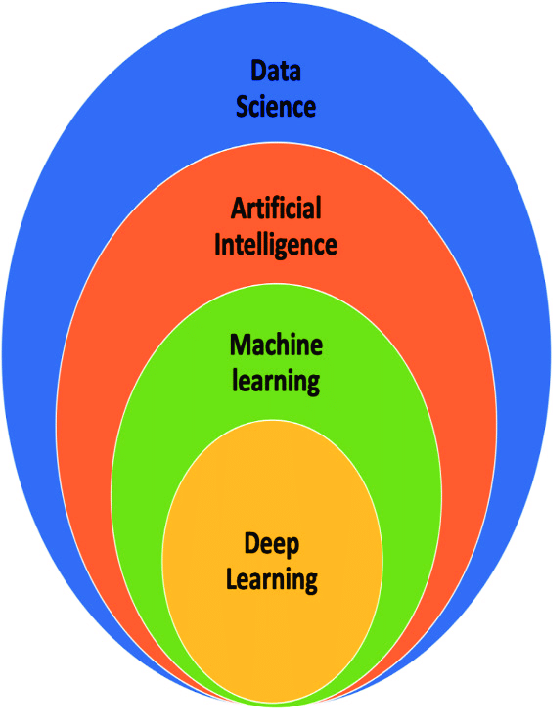 Fig. 1.0 Relationship between data science and machine learning.The relationship between machine learning and data analytics can be understood as follows:Enhancing Data Analysis: Machine learning techniques can enhance the capabilities of data analytics by providing powerful tools to analyze large and complex datasets. Machine learning algorithms can handle massive amounts of data and identify hidden patterns or structures that may not be easily detectable through traditional data analysis methods.Predictive Analytics: Machine learning algorithms are often used in predictive analytics, which involves using historical data to make predictions about future outcomes. By analyzing past data, machine learning models can learn patterns and relationships and then apply this knowledge to make accurate predictions on new data. Predictive analytics can help businesses forecast customer behavior, demand, market trends, and more.Pattern Recognition: Machine learning algorithms excel in pattern recognition tasks, which are essential in data analytics. These algorithms can automatically identify and extract patterns from large datasets, enabling businesses to understand customer preferences, market segments, fraud detection, anomaly detection, and other valuable insights.Automation of Data Analysis: Machine learning algorithms can automate various aspects of data analysis, saving time and effort for data analysts. These algorithms can learn from labeled or unlabeled data and perform tasks such as data cleaning, feature selection, and data preprocessing automatically. This automation allows data analysts to focus on higher-level analysis and decision-making.Iterative Learning and Improvement: Machine learning models can continuously learn and improve over time by iteratively analyzing new data. This iterative learning process enables the models to adapt to changing patterns and dynamics in the data. As more data becomes available, machine learning algorithms can update their knowledge and provide more accurate insights.In summary, machine learning and data analytics are interdependent fields. Machine learning enhances data analytics by providing powerful tools for analyzing complex data and making accurate predictions. Data analytics, in turn, provides the foundation and context for machine learning algorithms by supplying the data and business problems that need to be solved. Together, they form a symbiotic relationship that enables organizations to extract valuable insights and make data-driven decisions. Challenges in machine learning for data analyticsApplying machine learning in data analytics poses several challenges that need to be addressed to ensure reliable and ethical results. Here are some key challenges and potential solutions:1. Bias in Data and Models:Bias can occur in both the data used for training machine learning models and the models themselves, leading to unfair or discriminatory outcomes.Biased training data can reflect historical biases or inequalities, which can perpetuate discriminatory decisions.Solutions: Collecting diverse and representative training data, implementing fairness-aware algorithms that mitigate bias, conducting rigorous fairness assessments, and promoting transparency and accountability in the development and deployment of models.2. Interpretability and Explain-ability:Many machine learning algorithms, such as deep neural networks, can be difficult to interpret, making it challenging to understand and trust the decision-making process.In certain domains, such as healthcare or finance, interpretability is crucial for regulatory compliance and stakeholder acceptance.Solutions: Developing explainable AI techniques to provide insights into how models arrive at decisions, incorporating interpretability methods like feature importance analysis or rule extraction, and adopting model-agnostic interpretability approaches.3. Scalability and Efficiency:As datasets continue to grow in size and complexity, scalability becomes a significant challenge in machine learning for data analytics.Training large models on massive datasets can be computationally intensive and time-consuming, hindering real-time or near-real-time decision-making.Solutions: Developing distributed and parallel computing frameworks for efficient training and inference, optimizing algorithms for scalability, and leveraging hardware acceleration like GPUs or specialized processors.4. Data Quality and Preprocessing:Data used for machine learning must be of high quality, well-structured, and free from noise, missing values, or outliers.Real-world data often contains inconsistencies, errors, or missing values, requiring preprocessing and data cleaning efforts.Solutions: Implementing data quality assurance processes, performing thorough data preprocessing and cleaning, utilizing imputation techniques for missing values, and conducting exploratory data analysis to understand data characteristics.5. Ethical and Privacy Concerns:Machine learning models can unintentionally violate privacy or ethical standards, especially when dealing with sensitive personal data.There is a risk of unintended consequences, such as perpetuating discrimination or breaching privacy regulations.Solutions: Incorporating privacy-preserving techniques like differential privacy, ensuring compliance with data protection regulations (e.g., GDPR), conducting ethical impact assessments, and promoting ethical guidelines and standards for machine learning practitioners.Ongoing research efforts are dedicated to addressing these challenges in machine learning for data analytics. Researchers are actively exploring methods for bias detection and mitigation, developing interpretable machine learning techniques, advancing distributed computing frameworks, improving data quality assessment and preprocessing techniques, and exploring ethical frameworks and guidelines for responsible machine learning.Addressing these challenges requires a multidisciplinary approach involving experts in machine learning, data ethics, fairness, privacy, and domain-specific knowledge. Collaboration between academia, industry, and policymakers is crucial to develop robust solutions that ensure the responsible and effective use of machine learning in data analytics.Ongoing research and advancements in machine learning for data analytics:Recent advancements in machine learning for data analytics have contributed to significant improvements in accuracy, efficiency, and automation. Here are some key advancements and their potential impact:1. Deep Learning:Deep learning, a subset of machine learning, focuses on training artificial neural networks with multiple layers.Deep learning has achieved remarkable success in areas such as computer vision, natural language processing, and speech recognition.The ability of deep learning models, such as convolutional neural networks (CNNs) and recurrent neural networks (RNNs), to automatically learn hierarchical representations from raw data has revolutionized many data analytics tasks.Applications: Image and video analysis, text generation and understanding, autonomous driving, healthcare diagnostics.2. Transfer Learning:Transfer learning enables the transfer of knowledge learned from one task or domain to another related task or domain.By leveraging pre-trained models and their learned representations, transfer learning reduces the need for large labeled datasets and speeds up the training process.Transfer learning has proven effective in scenarios where labeled data is scarce or costly to obtain.Applications: Image classification, object detection, sentiment analysis, natural language processing.3. Automated Machine Learning (AutoML):AutoML aims to automate the process of developing machine learning models, making it accessible to users with limited machine learning expertise.AutoML platforms automate tasks such as data preprocessing, feature selection, model selection, and hyperparameter tuning.AutoML helps streamline and accelerate the model development and deployment pipeline, allowing domain experts to focus on data interpretation and decision-making.Applications: Rapid prototyping of machine learning models, democratizing machine learning for non-experts, reducing the time and effort required for model development.Cutting-edge research and its potential impact:1. Generative Adversarial Networks (GANs):GANs are a class of deep learning models that can generate new data samples that mimic the characteristics of the training data.GANs have seen remarkable advancements in generating realistic images, videos, and audio.Their potential impact includes generating synthetic data for augmenting training sets, simulating real-world scenarios, and generating realistic content for creative industries.2. Explainable AI:The research focus on explainable AI aims to develop methods and techniques to make machine learning models more interpretable and explainable.Explainable AI research aims to address the "black box" nature of certain machine learning models, providing insights into how decisions are made.Explain-ability is crucial in critical domains such as healthcare, finance, and legal systems to ensure transparency, accountability, and regulatory compliance.3. Federated Learning:Federated learning enables collaborative model training across multiple devices or organizations without sharing raw data.It allows data to remain decentralized while collectively learning a shared model.Federated learning has the potential to address privacy concerns and enable collaborative data analysis in scenarios where data cannot be shared due to regulatory, security, or confidentiality reasons.These advancements and ongoing research efforts in machine learning for data analytics continue to push the boundaries of what is possible and hold significant potential for solving complex problems, improving accuracy, efficiency, and interpretability, and enabling broader adoption of machine learning in diverse domains.III. Predictive Analytics:A. Introduction to Predictive Analytics:Predictive analytics is a data analytics technique that leverages historical data and statistical modeling to make informed predictions about future outcomes. Its significance lies in enabling data-driven decision-making by providing valuable insights into future trends, behaviors, and events. By analyzing past data and identifying patterns and correlations, predictive analytics empowers organizations to anticipate potential outcomes, assess risks, and optimize their strategies for greater success.In this chapter, readers will be introduced to the fundamental concept of predictive analytics and its transformative role in data-driven decision-making. They will understand how historical data serves as the foundation for predicting future events, behaviors, or trends. By employing various statistical modeling techniques, predictive analytics goes beyond descriptive analysis and offers a forward-looking perspective, helping organizations stay ahead of the competition and navigate uncertainties in their markets and operations.B. Traditional Statistical Modeling Techniques:Predictive analytics relies on a range of classical statistical modeling techniques to make accurate predictions about future outcomes. Three widely used methods in predictive analytics are linear regression, time series analysis, and logistic regression.1. Linear Regression:Linear regression is a fundamental statistical technique used to model the relationship between a dependent variable and one or more independent variables. It assumes a linear relationship between the variables and aims to find the best-fit line that minimizes the sum of squared errors. Linear regression is particularly useful when analyzing continuous data and making predictions based on the relationship between variables. It is relatively simple to implement and interpret, making it a popular choice for predictive modeling. However, linear regression has limitations when dealing with complex and non-linear relationships between variables. Additionally, it may not be suitable for datasets with outliers or when the underlying assumptions of the model are violated.2. Time Series Analysis:Time series analysis focuses on modeling and forecasting data points collected over successive time intervals. It is widely used in various fields such as finance, economics, and weather forecasting. Time series models consider the temporal dependence between data points and aim to capture seasonality, trends, and other patterns in the data. Techniques like Autoregressive Integrated Moving Average (ARIMA) and Seasonal Autoregressive Integrated Moving Average (SARIMA) are commonly used in time series analysis. Time series models are well-suited for predicting trends and patterns in time-dependent data. However, they may face challenges in handling irregular and noisy data, and the accuracy of forecasts can deteriorate when data exhibits sudden changes or unexpected events.3. Logistic Regression:Logistic regression is a statistical method used for predicting binary outcomes, where the dependent variable takes on two possible values (e.g., yes or no, true or false). It estimates the probability of the binary outcome based on one or more independent variables. Logistic regression is widely applied in various domains, including healthcare, finance, and marketing, for tasks such as fraud detection, customer churn prediction, and medical diagnosis. It is relatively easy to interpret and computationally efficient. However, logistic regression assumes a linear relationship between the independent variables and the log-odds of the outcome, which may not always hold in real-world scenarios. Additionally, it may not be suitable for handling multiple classes or handling highly imbalanced datasets.Strengths and Limitations in Handling Complex and Large-Scale Datasets:These traditional statistical modeling techniques have their strengths and limitations when dealing with complex and large-scale datasets. Linear regression and logistic regression can be efficient and interpretable, but they may struggle with handling highly non-linear relationships and large volumes of data. Time series analysis is well-suited for temporal data, but it may face challenges when dealing with irregular and noisy datasets.For large-scale datasets, computational efficiency becomes crucial. Linear regression and logistic regression are generally faster and require less computational resources compared to some advanced machine learning algorithms. However, they may not be able to capture complex patterns and relationships present in large and high-dimensional datasets.In recent years, the advent of advanced machine learning algorithms, such as ensemble methods, deep learning, and support vector machines, has addressed some of the limitations of traditional statistical modeling techniques. These advanced techniques have shown promising results in handling complex and large-scale datasets, providing more accurate predictions and insights in various predictive analytics tasks. As the field of predictive analytics continues to evolve, a combination of traditional statistical techniques and modern machine learning approaches will play a pivotal role in enhancing the accuracy and efficiency of predictive models.C. Integration of AI in Predictive Analytics:The integration of AI techniques, such as deep learning and ensemble modeling, has significantly enhanced the capabilities of predictive analytics, enabling more accurate, flexible, and scalable predictions. These AI-driven approaches offer several advantages over traditional statistical modeling techniques, making them a powerful tool in the data scientist's toolkit.1. Deep Learning:Deep learning is a subset of machine learning that leverages artificial neural networks to model complex patterns and relationships within data. It excels in tasks involving unstructured data, such as images, text, and speech. In predictive analytics, deep learning algorithms can automatically learn feature representations from raw data, eliminating the need for extensive feature engineering. This ability allows deep learning models to discover intricate patterns and hidden insights in the data that may be challenging to capture using traditional methods. As a result, deep learning has demonstrated exceptional performance in various predictive tasks, such as image recognition, natural language processing, and time-series forecasting.2. Ensemble Modeling:Ensemble modeling involves combining multiple individual models to create a more robust and accurate predictive model. Ensemble methods, such as Random Forests and Gradient Boosting Machines (GBM), are commonly used in predictive analytics to improve model performance. By aggregating predictions from diverse models, ensemble methods can reduce overfitting and provide more reliable predictions. They are particularly useful in situations where individual models may have limitations or biases. Ensemble modeling also allows for parallel computation, leading to faster predictions and scalable solutions for large datasets.Advantages of AI-Driven Approaches in Predictive Analytics:Accuracy: AI techniques, especially deep learning and ensemble modeling, can handle complex and high-dimensional data, leading to more accurate predictions. Deep learning models can learn intricate patterns, while ensemble methods leverage the collective intelligence of multiple models, reducing biases and errors, resulting in superior predictive accuracy.Flexibility: AI-driven approaches offer greater flexibility in capturing non-linear and non-parametric relationships in the data. They are not constrained by the assumptions of traditional statistical models, allowing them to adapt and perform well in diverse data scenarios. Deep learning models, for example, can automatically adjust their internal representations based on the data, making them more versatile and adaptable to different tasks.Scalability: AI techniques are highly scalable, making them suitable for large and complex datasets. Deep learning models can efficiently process large amounts of unstructured data using parallel computing on GPUs (Graphics Processing Units). Ensemble methods, on the other hand, can distribute computations across multiple processors, enabling faster processing times and efficient use of computational resources.Feature Learning: Deep learning models can learn relevant features directly from raw data, reducing the need for manual feature engineering. This capability is especially valuable when dealing with high-dimensional data or unstructured data, as it saves time and effort while improving model performance.Transfer Learning: AI-driven approaches, particularly in deep learning, can leverage pre-trained models on large datasets and transfer knowledge to new domains with limited labeled data. Transfer learning enables the application of AI models in scenarios where obtaining sufficient labeled data might be challenging or expensive.D. Applications of Predictive Analytics:Predictive analytics finds widespread applications across various industries, driving data-driven decision-making and delivering valuable insights to optimize processes, improve customer experiences, and enhance overall business performance. Here are some examples of predictive analytics applications in different sectors:1. Healthcare:Patient Readmission Prediction: Predictive analytics can analyze patient data to forecast the likelihood of readmission, allowing healthcare providers to take proactive measures to reduce readmission rates and improve patient outcomes.Disease Diagnosis: Predictive models can assist in early disease detection and diagnosis by analyzing patient symptoms, medical history, and genetic data, leading to timely interventions and improved treatment plans.Drug Response Prediction: Predictive analytics helps determine individual patient responses to medications, enabling personalized medicine and reducing adverse reactions.2. Finance:Credit Risk Assessment: Predictive analytics is used to evaluate creditworthiness and predict default risk, enabling banks and financial institutions to make informed lending decisions and manage risk effectively.Fraud Detection: Predictive models can identify unusual patterns or behaviors in transactions, enabling real-time fraud detection and prevention in banking and payment systems.Stock Market Prediction: Predictive analytics is employed to forecast stock price movements and market trends, aiding investors in making informed investment decisions.3. E-commerce and Retail:Sales Forecasting: Predictive analytics models can analyze historical sales data, seasonal patterns, and external factors to predict future sales, assisting retailers in optimizing inventory and supply chain management.Customer Lifetime Value Prediction: Predictive models help estimate the potential lifetime value of customers, allowing businesses to target high-value customers and implement personalized marketing strategies.Product Recommendation: Predictive analytics powers recommendation systems that suggest products to customers based on their browsing history, purchase behavior, and preferences, enhancing the overall shopping experience.4. Manufacturing:Equipment Failure Prediction: Predictive analytics can analyze sensor data and machine metrics to forecast equipment failures, enabling proactive maintenance and reducing downtime.Supply Chain Optimization: Predictive models can anticipate demand fluctuations and optimize inventory levels, improving supply chain efficiency and reducing costs.5. Marketing and Advertising:Customer Churn Prediction: Predictive analytics helps identify customers at risk of churning, allowing businesses to implement retention strategies and improve customer loyalty.Ad Campaign Optimization: Predictive models can analyze customer demographics and behavior to optimize ad targeting and budget allocation, maximizing the return on investment (ROI) for marketing campaigns.Predictive analytics applications extend beyond these examples, as organizations in various industries continue to find innovative ways to leverage data to gain a competitive edge and deliver better products and services to their customers. By harnessing the power of predictive analytics, businesses can anticipate future trends, mitigate risks, and make data-driven decisions that lead to increased efficiency and improved customer satisfaction.E. Challenges and Considerations in Predictive Analytics:Predictive analytics brings immense value to organizations, but it also comes with several challenges and ethical considerations that require careful attention. Addressing these challenges and considerations is essential to ensure the accuracy, fairness, and ethical use of predictive models.1. Data Quality:Challenge: Predictive analytics heavily relies on the quality of the data used for modeling. Inaccurate, incomplete, or biased data can lead to unreliable predictions and erroneous decisions.Consideration: Organizations must invest in data quality management, ensuring data accuracy, consistency, and completeness. Data cleansing, validation, and standardization processes are essential to maintain high-quality data.2. Feature Engineering:Challenge: Feature engineering is the process of selecting, transforming, and creating relevant features from the data to improve model performance. It can be time-consuming and requires domain expertise.Consideration: Data scientists must carefully curate and engineer features, avoiding data leakage and ensuring that the selected features are meaningful and not redundant.3. Overfitting:Challenge: Overfitting occurs when a predictive model performs exceptionally well on the training data but fails to generalize to new, unseen data. This can result in inaccurate predictions and loss of model validity.Consideration: Regularization techniques, cross-validation, and proper training and testing data splitting are used to mitigate overfitting. Data scientists must strike a balance between model complexity and generalization ability.4. Ethical Considerations:Challenge: Predictive models can inadvertently perpetuate existing biases present in the data, leading to unfair or discriminatory outcomes for certain groups.Consideration: Ethical considerations are crucial when designing and deploying predictive models. Data scientists must actively identify and address biases in the data, employ fairness-aware algorithms, and prioritize the ethical implications of model outputs.5. Privacy Concerns:Challenge: Predictive analytics often involves the use of sensitive and personal data. Improper handling of such data can lead to privacy breaches and legal consequences.Consideration: Organizations must adopt robust data privacy measures, including data anonymization, encryption, access controls, and compliance with privacy regulations like GDPR and CCPA.6. Transparency and Explain-ability:Challenge: Complex predictive models, particularly those based on deep learning, are often considered "black boxes" due to their lack of interpretability. This raises concerns about the transparency of model decisions.Consideration: There is a growing demand for interpretable AI models. Techniques like LIME (Local Interpretable Model-agnostic Explanations) and SHAP (SHapley Additive exPlanations) can help provide explanations for individual predictions, enhancing model transparency.7. Human-in-the-Loop:Challenge: Relying solely on AI-driven predictions can lead to the exclusion of human judgment and expertise, overlooking valuable contextual knowledge.Consideration: Incorporating a human-in-the-loop approach allows human experts to validate, interpret, and make decisions based on the AI model's outputs, striking a balance between human intuition and AI-driven insights.In summary, predictive analytics offers tremendous opportunities for data-driven decision-making but requires careful consideration of various challenges and ethical implications. Data quality, feature engineering, and overfitting are critical to ensuring accurate and reliable models. Ethical considerations demand attention to avoid biased or discriminatory outcomes. Privacy concerns necessitate stringent data protection measures. Transparency and explain-ability promote trust in AI models. Ultimately, embracing a human-in-the-loop approach allows organizations to harness the power of predictive analytics responsibly and ethically.IV. Anomaly Detection:4.0 Introduction to Anomaly Detection in Data Analytics:Anomaly detection is a technique used in data analytics to identify unusual patterns, outliers, or abnormalities in datasets. It involves detecting data points or instances that deviate significantly from the expected behavior or normal patterns. Anomalies are data points that are rare, inconsistent, or do not conform to the majority of the data.The role of anomaly detection is to separate normal or expected behavior from potentially suspicious or anomalous behavior. By identifying and flagging anomalies, data analysts can focus their attention on investigating these unusual instances, which may indicate important events, errors, fraud, or potential risks.The importance of anomaly detection lies in its ability to uncover events or patterns that are outside the norm. Here are a few examples of its significance in different domains:1. Fraud Detection:Anomaly detection plays a crucial role in fraud detection, where it helps identify fraudulent activities, transactions, or behaviors.By analyzing patterns of normal transactions and customer behavior, anomaly detection algorithms can flag instances that exhibit unusual or suspicious characteristics, such as unexpected transactions, abnormal spending patterns, or fraudulent account access.This helps financial institutions, e-commerce platforms, or insurance companies prevent financial losses and protect their customers.2. Network Intrusion Detection:Anomaly detection is vital in detecting network intrusions or cybersecurity threats.By monitoring network traffic, system logs, or user behavior, anomaly detection algorithms can identify anomalous patterns that may indicate malicious activities, unauthorized access attempts, or abnormal network traffic.This aids in timely detection and response to potential cyber threats, safeguarding the integrity and security of computer systems and networks.3. Equipment Failure Prediction:Anomaly detection is valuable in predictive maintenance and identifying potential equipment failures or malfunctions.By monitoring sensor data, equipment logs, or performance metrics, anomaly detection algorithms can identify deviations from normal operating conditions, abnormal readings, or unusual patterns.This enables proactive maintenance, reducing downtime, and avoiding costly equipment failures in industries such as manufacturing, healthcare, or transportation.Anomaly detection plays a critical role in various domains where identifying unusual patterns or outliers is essential for risk mitigation, fraud prevention, ensuring system reliability, and maintaining data integrity. By leveraging anomaly detection techniques, organizations can detect and respond to unusual events or behaviors, leading to improved security, efficiency, and decision-making.4.1 Statistical approaches for anomaly detection:Statistical approaches for anomaly detection utilize various techniques to identify anomalies by analyzing the statistical properties of the data. Here are a few commonly used statistical techniques:1. Z-score:The z-score, also known as the standard score, measures how many standard deviations a data point is away from the mean of the data.In anomaly detection, data points that fall beyond a certain threshold, typically a few standard deviations away from the mean, are considered anomalies.By calculating the z-score for each data point, anomalies can be identified based on their deviation from the expected mean and standard deviation.2. Mahalanobis Distance:The Mahalanobis distance is a statistical measure that quantifies the distance between a data point and the centroid of a distribution, taking into account the covariance structure of the data.Anomalies are identified as data points with high Mahalanobis distances, indicating that they are significantly different from the typical distribution of the data.By considering the correlation between variables, the Mahalanobis distance can capture anomalies that may not be detected using simpler distance measures like Euclidean distance.3. Clustering-based Methods:Clustering algorithms, such as k-means or DBSCAN, can be used for anomaly detection.Clustering aims to group similar data points together based on their characteristics or proximity.Anomalies are identified as data points that do not belong to any of the clusters or belong to small, sparse clusters.By considering the density or separation of data points, clustering-based methods can identify outliers or anomalies that deviate from the common patterns observed in the data.These statistical approaches use the properties of the data to identify anomalies by comparing data points to expected statistical distributions or relationships. By leveraging statistical measures and techniques, these approaches provide a quantitative framework for anomaly detection, allowing analysts to set thresholds or criteria for identifying abnormal instances in the data. It is important to note that the effectiveness of these approaches depends on the assumptions made about the data and the distributional properties being considered. Domain knowledge and understanding the context of the data are also crucial in determining suitable statistical techniques for anomaly detection.4.2 Clustering algorithms for anomaly detectionClustering algorithms, such as k-means or DBSCAN, can be adapted for anomaly detection by considering anomalies as data points that do not conform to the typical patterns observed in the majority of the data. Here's an exploration of how clustering algorithms can be used for anomaly detection:1. K-means for Anomaly Detection:K-means is a popular clustering algorithm that aims to partition data into a predefined number of clusters.In anomaly detection, one approach is to consider data points that are farthest from the cluster centers as anomalies.By assigning data points to clusters and measuring their distances to the cluster centers, anomalies can be identified as data points with high distances.However, it's important to note that k-means may struggle with detecting anomalies that do not conform to distinct clusters or are located in regions of overlapping clusters.2. DBSCAN for Anomaly Detection:DBSCAN (Density-Based Spatial Clustering of Applications with Noise) is a density-based clustering algorithm.DBSCAN identifies clusters as dense regions separated by sparser regions in the data.Anomalies, or outliers, are considered as data points that do not belong to any cluster or fall in low-density regions.DBSCAN is advantageous for detecting anomalies in irregularly shaped clusters or handling noisy data.It can identify anomalies that are isolated or form sparse clusters, making it suitable for applications where anomalies are expected to be rare events.Advantages of Clustering-Based Anomaly Detection:No need for labeled data: Clustering-based anomaly detection does not require labeled data, making it suitable for unsupervised anomaly detection.Ability to capture complex patterns: Clustering algorithms can capture complex patterns or structures in the data, making them useful for identifying anomalies that deviate from the norm.Adaptability to different data types: Clustering algorithms can be applied to various types of data, including numerical, categorical, or mixed attribute data.Limitations of Clustering-Based Anomaly Detection:Determining the number of clusters: Choosing the right number of clusters for k-means or determining appropriate density thresholds for DBSCAN can be challenging and may impact the accuracy of anomaly detection.Sensitivity to initialization: Clustering algorithms, especially k-means, are sensitive to the initialization of cluster centroids, which may lead to different results on different runs.Difficulty with high-dimensional data: Clustering algorithms can face challenges in high-dimensional data, where the curse of dimensionality can affect the effectiveness of distance-based measures.4.3 Deep learning-based anomaly detection techniquesDeep learning models, such as autoencoders and variational autoencoders (VAEs), have been widely used for anomaly detection. These models leverage the power of deep neural networks to capture complex patterns in data and identify anomalies. Here's an explanation of their usage and advantages:1. Autoencoders for Anomaly Detection:Autoencoders are neural networks trained to reconstruct their input data, learning an efficient compressed representation in the process.In anomaly detection, an autoencoder is trained on normal or unlabeled data to learn the typical patterns and structures.During the training process, the autoencoder learns to minimize the reconstruction error between the input data and the output reconstruction.Anomalies can be identified as data points that have higher reconstruction errors, indicating deviations from the learned normal patterns.2. Variational Autoencoders (VAEs) for Anomaly Detection:VAEs are an extension of autoencoders that additionally learn a probabilistic latent space representation.VAEs aim to capture the underlying distribution of the input data, allowing for more robust modeling of the normal patterns.In VAE-based anomaly detection, the model is trained on normal data, and the reconstruction error or the likelihood of a data point is used to identify anomalies.VAEs offer the advantage of generating new samples from the learned distribution, providing insights into the potential variety of normal patterns and aiding anomaly interpretation.Advantages of Deep Learning in Anomaly Detection:Ability to capture complex patterns: Deep learning models can learn intricate patterns and relationships in the data, enabling them to detect anomalies that may be difficult to identify using traditional methods.Automatic feature extraction: Deep learning models can automatically extract relevant features from raw data, eliminating the need for manual feature engineering.Non-linearity and representation learning: Deep learning models can handle non-linear relationships and learn hierarchical representations, allowing them to capture complex and subtle anomalies.End-to-end learning: Deep learning models learn directly from the data, minimizing the need for explicit assumptions or domain knowledge, making them more adaptable to various domains and datasets.It's important to note that deep learning-based anomaly detection requires a sufficient amount of labeled or normal data for training, and the quality and representativeness of the training data are crucial for effective anomaly detection. Additionally, deep learning models can be computationally intensive and may require substantial computational resources and expertise for training and fine-tuning.4.4 Real-world applications of anomaly detectionReal-world applications of anomaly detection span various domains and play a crucial role in improving security, reducing financial losses, and preventing accidents. Here are some notable examples:1. Network Intrusion Detection:Anomaly detection is extensively used in network security to detect and prevent unauthorized access or malicious activities.By analyzing network traffic, system logs, or user behavior, anomalies indicating potential network intrusions or cyber-attacks can be identified in real-time.Anomaly detection helps secure networks, protect sensitive data, and minimize the risk of data breaches and disruptions.2. Fraud Prevention:Anomaly detection is widely employed in fraud detection across industries such as finance, insurance, and e-commerce.By analyzing transactional data, user behavior, or account access patterns, anomalies that indicate fraudulent activities, such as credit card fraud, identity theft, or account takeovers, can be detected.Anomaly detection helps minimize financial losses, protect customers, and maintain the integrity of transactions.3. Equipment Failure Prediction:Anomaly detection is valuable in predicting and preventing equipment failures, which can have severe consequences in industries like manufacturing, energy, and transportation.By monitoring sensor data, equipment logs, or performance metrics, anomalies that deviate from normal operating conditions or indicate potential malfunctions can be detected.Anomaly detection enables proactive maintenance, reduces downtime, and avoids costly accidents or disruptions.4. Healthcare Monitoring:Anomaly detection is crucial in healthcare for monitoring patient conditions, detecting anomalies in vital signs, or identifying abnormal patterns that may indicate health risks.By analyzing physiological data, anomalies that suggest abnormal health conditions or potential medical emergencies can be detected.Anomaly detection in healthcare helps improve patient safety, enable timely interventions, and enhance the effectiveness of medical treatments.4.4.0 The impact of anomaly detection in these applications is significant:Security: Anomaly detection enhances security by detecting and preventing network intrusions, cyber-attacks, fraud, or unauthorized access to sensitive data, safeguarding individuals, organizations, and critical systems.Financial Loss Prevention: Anomaly detection helps identify fraudulent activities, such as credit card fraud or insurance fraud, preventing financial losses for individuals, businesses, and financial institutions.Safety and Accident Prevention: Anomaly detection aids in predicting and preventing equipment failures or malfunctions, reducing accidents, improving workplace safety, and ensuring the smooth functioning of critical systems.4.5 Challenges and considerations in anomaly detectionChallenges and considerations in anomaly detection encompass trade-offs between false positives and false negatives, interpretability of AI-driven models, and ethical concerns regarding privacy and fairness. Let's explore each of these challenges:1. Trade-off between False Positives and False Negatives:Anomaly detection systems strive to strike a balance between correctly identifying anomalies (true positives) while minimizing false positives (normal instances incorrectly labeled as anomalies) and false negatives (anomalies incorrectly labeled as normal).Setting the anomaly detection threshold or decision boundary affects this trade-off. A high threshold may result in lower false positives but increased false negatives, while a low threshold may increase false positives but reduce false negatives.Finding an optimal threshold depends on the specific application and the relative costs or consequences of false positives and false negatives.2. Interpretability of AI-Driven Anomaly Detection Models:Deep learning or complex machine learning models used in anomaly detection, such as autoencoders or neural networks, can lack interpretability.The black-box nature of these models raises concerns about understanding how they arrive at anomaly decisions, hindering interpretability, and making it challenging to trust or explain their outputs.Interpretable anomaly detection methods or techniques that provide explanations or highlight contributing factors are necessary to address this challenge.3. Ethical Concerns: Privacy and Fairness:Anomaly detection may involve the use of sensitive data, such as personal or financial information, raising privacy concerns.Ensuring that the collection, storage, and processing of data comply with privacy regulations and ethical standards is crucial.Fairness issues can arise if anomaly detection models disproportionately target specific groups or exhibit biased behavior, leading to discriminatory outcomes.Evaluating the fairness of anomaly detection algorithms, identifying and mitigating biases, and ensuring transparency and accountability are essential to address these concerns.4.5.0 Addressing these challenges and considerations requires a multi-faceted approach:Striking the right balance: Carefully selecting the threshold in anomaly detection systems to achieve an appropriate trade-off between false positives and false negatives, considering the application's context and potential consequences.Explainable AI: Developing interpretable anomaly detection models and techniques to enhance trust, understand the decision-making process, and provide meaningful explanations for anomaly detections.Privacy and Ethics: Ensuring compliance with privacy regulations, adopting privacy-preserving techniques, and conducting thorough ethical assessments to mitigate risks associated with data privacy and potential biases in anomaly detection.By addressing these challenges and considering ethical implications, anomaly detection can be implemented in a responsible and reliable manner, providing valuable insights while protecting individual privacy and promoting fairness in decision-making processes.V. Automated Decision-Making:A. Introduction to Automated Decision-Making with AI:Automated decision-making with AI involves the use of artificial intelligence algorithms and systems to make decisions and take actions without human intervention. These systems rely on data-driven insights and machine learning to optimize decision-making processes across various domains. AI-driven automated decision-making is increasingly prevalent in today's technological landscape and plays a vital role in streamlining operations, enhancing efficiency, and enabling faster and more accurate responses to complex problems.AI systems for automated decision-making are designed to process vast amounts of data, learn from patterns, and make predictions or recommendations based on historical and real-time data. These systems can take into account multiple variables and factors simultaneously, making them capable of handling complex decision-making scenarios that would be challenging for human operators.B. Advantages of Using AI-Driven Systems for Automated Decision-Making:Speed and Efficiency: AI-driven systems can process large volumes of data in real-time, enabling rapid decision-making and response. This speed is particularly valuable in time-sensitive situations, such as fraud detection, where quick action is crucial.Accuracy and Consistency: AI models can consistently analyze data without being influenced by fatigue or emotions, leading to more accurate and reliable decision-making. This consistency reduces the likelihood of human errors and biases.Handling Complexity: Automated decision-making with AI is adept at handling complex tasks involving numerous variables and intricate relationships. AI models can navigate through a vast search space to identify the optimal decision, even in highly dynamic environments.Scalability: AI-driven systems can scale effortlessly to handle large and diverse datasets. Whether it's analyzing millions of customer interactions or processing terabytes of sensor data, AI can efficiently process the information without compromising performance.Learning and Adaptation: AI models can continuously learn from new data and adapt their decision-making processes accordingly. As more data becomes available, the AI system becomes more refined, leading to improved decision-making over time.Reducing Human Bias: Automated decision-making helps minimize human bias that may influence traditional decision-making processes. By relying on data-driven insights, AI models can avoid subjective judgments and deliver impartial decisions.Optimization and Resource Allocation: AI can optimize resource allocation by efficiently allocating assets, workforce, and inventory based on real-time demand and historical patterns. This leads to cost savings and improved resource utilization.However, it is essential to recognize that while AI-driven automated decision-making offers numerous advantages, it also presents challenges related to transparency, explain-ability, and ethical considerations. The "black box" nature of some AI models may raise concerns about understanding how decisions are reached. Additionally, issues of accountability and responsibility arise when decisions have significant consequences for individuals or society. It is crucial to strike a balance between leveraging the benefits of AI in decision-making while ensuring transparency, fairness, and ethical use of these systems. As AI continues to advance, responsible implementation and oversight will play a vital role in maximizing the advantages of automated decision-making for the benefit of all stakeholders involved.B. Rule-Based Systems for Automated Decision-Making:Rule-based systems are a type of AI-driven automated decision-making approach that relies on predefined rules to make decisions. These systems use a set of conditional statements, known as "if-then" rules, to guide their decision-making process. Each rule consists of a condition (the "if" part) and an action (the "then" part). When the conditions are met, the corresponding action is executed. Rule-based systems are widely used in various domains and applications due to their simplicity and ease of implementation.How Rule-Based Systems Work:1. Rule Representation: Rule-based systems are designed based on domain-specific knowledge and expertise. Domain experts create rules that encapsulate the relationships between inputs (features) and desired outputs (decisions or actions).2. Rule Evaluation: When presented with new input data, the rule-based system evaluates each rule's conditions to determine which rules are applicable. If multiple rules match the input, the system may prioritize them based on predefined priorities or a specified order.3. Decision Making: The rule-based system selects the action associated with the rule(s) that have met their conditions. The chosen action becomes the output decision or action for the given input.Applications of Rule-Based Systems in Automated Decision-Making in various domains, such as:Expert Systems: Rule-based systems are commonly used to model the decision-making process of human experts in specialized fields, such as medical diagnosis or engineering design.Compliance and Governance: Rule-based systems are employed to enforce regulatory compliance, ensuring that decisions adhere to specific rules and policies.Business Process Automation: Rule-based systems automate routine business processes and workflows, guiding actions based on predefined rules to improve efficiency.Customer Service: Rule-based systems are utilized in interactive voice response (IVR) systems and chatbots to provide automated customer support based on predefined responses.Limitations and Challenges of Rule-Based Systems:Lack of Adaptability: Rule-based systems rely on fixed and predefined rules, making them less adaptable to dynamic or unpredictable scenarios. When faced with new or unexpected situations, the system may struggle to make appropriate decisions.Rule Complexity: In complex domains, the number of rules required to cover all possible scenarios can become overwhelming. Managing and updating a large number of rules can be time-consuming and error-prone.Expert Knowledge Requirement: Developing effective rule-based systems requires input from domain experts who can define the rules. Acquiring and articulating this domain expertise accurately can be a challenge.Conflicting Rules: Rule-based systems may encounter situations where different rules conflict, leading to ambiguity or contradictory decisions. Handling conflicts and establishing priority rules is essential but can be complex.Rule Maintenance: As conditions or requirements change, rule-based systems need frequent updates to stay relevant and accurate. Maintaining and managing rule updates can be resource-intensive.Scalability: Rule-based systems may face challenges in scalability when dealing with large and complex datasets or when the number of rules becomes extensive.Despite these limitations, rule-based systems remain valuable in certain applications where transparency, interpretability, and ease of modification are essential. In many cases, rule-based systems can be combined with other AI approaches, such as machine learning, to create more flexible and robust automated decision-making systems. By leveraging the strengths of rule-based systems while addressing their challenges, organizations can achieve effective and reliable automated decision-making in various domains.C. Decision Trees and Random Forests in Decision-Making:Decision trees and random forests are powerful machine learning algorithms commonly used in automated decision-making tasks. These algorithms are popular due to their ability to handle complex decision-making scenarios and provide interpretable results, making them valuable tools in various domains.1. Decision Trees:Decision trees are tree-like structures where each internal node represents a decision based on a feature, and each leaf node represents a decision or outcome. The tree is constructed by recursively splitting the data based on the most significant features, aiming to create homogeneous subsets that lead to distinct decisions.Use in Automated Decision-Making: Decision trees are used in classification and regression tasks. In classification, decision trees partition the data into classes based on the features, while in regression, they predict numerical values. Decision trees are particularly well-suited for scenarios where the decision-making process involves a series of sequential questions and outcomes.Handling Complex Decision-Making: Decision trees can handle complex decision-making scenarios by breaking down the decision process into a series of simple questions and responses. This hierarchical approach enables the algorithm to tackle intricate relationships between features and outcomes, effectively handling non-linear and non-parametric decision boundaries.Interpretable Results: One of the key strengths of decision trees is their interpretability. The decision path from the root node to a leaf node provides a clear and easily understandable explanation of how the algorithm arrived at its decision. This transparency makes decision trees valuable in domains where interpretability is essential, such as medicine or finance.2. Random Forests:Random forests are an ensemble learning method that builds multiple decision trees and combines their predictions to make a final decision. Each tree in the forest is trained on a random subset of the data (bootstrap sampling) and a random subset of features. The final decision is made by aggregating the individual decisions of all trees.Use in Automated Decision-Making: Random forests are widely used for classification and regression tasks, similar to decision trees. However, they offer better generalization and robustness by reducing overfitting and variance. The aggregation of multiple trees helps in improving the accuracy and reliability of predictions.Handling Complex Decision-Making: Random forests handle complex decision-making scenarios by combining the knowledge of multiple decision trees. Each tree contributes its perspective, and the final decision is determined through a voting mechanism (for classification) or averaging (for regression). This ensemble approach enables random forests to capture complex patterns and interactions in the data more effectively.Interpretable Results: While individual decision trees are interpretable, random forests' ensemble nature makes them less interpretable than standalone decision trees. However, various techniques, such as feature importance measures or partial dependence plots, can provide insights into the overall decision-making process of the random forest.D. Reinforcement Learning for Automated Decision-Making:Reinforcement learning (RL) is a subfield of machine learning that deals with decision-making in dynamic environments. Unlike supervised learning, where the model is trained on labeled data, or unsupervised learning, where the model learns patterns from unlabeled data, RL learns through trial and error. RL agents interact with an environment, receive feedback in the form of rewards or penalties, and update their strategies to maximize cumulative rewards over time. This trial-and-error process is akin to how humans learn from experience.1. Application of Reinforcement Learning to Automated Decision-Making Problems:In RL, an agent takes actions in an environment to achieve a specific goal or maximize a reward signal. The agent receives feedback from the environment in the form of rewards or penalties based on the actions taken.The RL agent aims to learn an optimal policy—a mapping of states to actions—that guides decision-making in the environment to achieve the best possible outcomes.2. Advantages of Using Reinforcement Learning in Dynamic Decision-Making Environments:Adaptive Decision-Making: RL agents can adapt their decision-making strategies based on the changing dynamics of the environment. This adaptability is particularly valuable in dynamic scenarios where the optimal actions may evolve over time.Sequential Decision-Making: RL is well-suited for problems with a sequence of decisions, as the agent learns to make decisions in a sequence of states to maximize cumulative rewards. This ability makes RL effective in scenarios where decisions have long-term consequences.Exploration vs. Exploitation: RL algorithms strike a balance between exploration (trying out new actions to learn more about the environment) and exploitation (choosing actions that have proven to yield high rewards). This exploration-exploitation trade-off enables RL agents to learn efficient strategies.Continuous Learning: RL is designed to learn continuously through interactions with the environment. As new data becomes available, the agent updates its policy, making it capable of adapting to changes in the environment or goals.Real-World Applications: RL has found success in numerous real-world applications, such as robotic control, autonomous vehicles, recommendation systems, and game playing. It has demonstrated impressive performance in mastering complex tasks through reinforcement learning from scratch.3. Challenges of Using Reinforcement Learning in Dynamic Decision-Making Environments:Exploration Dilemma: Balancing exploration and exploitation is a challenging task. Overemphasis on exploration may lead to inefficient decision-making, while overemphasis on exploitation can result in the agent getting stuck in suboptimal decision strategies.Reward Design: Designing appropriate reward functions is critical for RL success. Poorly defined rewards may lead to unintended behavior or failure to learn desired strategies.Sample Efficiency: RL algorithms often require a large number of interactions with the environment to learn effective strategies. This sample inefficiency can be a challenge, especially in environments with high-dimensional or continuous action spaces.Safety Concerns: In certain applications, RL agents may learn unsafe or harmful policies, especially during the exploration phase. Ensuring the safety of RL agents is of paramount importance, especially in critical domains like healthcare or autonomous vehicles.Generalization: RL agents may struggle to generalize their learned strategies to new and unseen environments. Overfitting to a specific environment may limit the agent's adaptability.E. Benefits of AI-Driven Automated Decision-Making:AI-driven automated decision-making offers numerous advantages that have the potential to revolutionize various industries and processes. Some of the key benefits include:1. Reduced Human Bias: Human decision-making is often influenced by cognitive biases and subjectivity. AI-driven automated decision-making relies on data-driven insights and objective analysis, reducing the impact of human bias. This objectivity leads to more consistent and fair decision-making, particularly in sensitive areas like hiring, lending, and law enforcement.2. Faster Processing and Response: AI algorithms can process vast amounts of data at incredible speeds. Automated decision-making systems can analyze complex data sets and make decisions in real-time or near real-time, enabling organizations to respond quickly to changing situations and dynamic environments.3. Optimized Resource Allocation: AI-driven automated decision-making optimizes resource allocation by identifying patterns and trends in data that humans may overlook. Whether it's allocating inventory, managing supply chains, or scheduling personnel, automated systems can optimize resource allocation to reduce costs and improve efficiency.4. Improved Accuracy and Precision: AI algorithms are capable of learning from large datasets and identifying intricate patterns, leading to improved accuracy in decision-making. In applications like medical diagnosis, financial forecasting, or predictive maintenance, AI-driven systems can provide highly precise and reliable predictions.5. Scalability: AI-driven automated decision-making can scale effortlessly to handle large and diverse datasets and workloads. As the volume of data grows, AI systems can handle the increased complexity and make decisions with consistency and efficiency.6. Continuous Learning and Adaptability: AI systems can learn continuously from new data and update their decision-making strategies accordingly. This adaptability allows the system to improve over time and remain effective in dynamic environments with changing conditions.7. Enhanced Customer Experience: AI-driven decision-making can personalize interactions and experiences for customers. In areas like personalized marketing, recommendation systems, or customer service chatbots, AI can analyze customer data to offer tailored solutions, leading to higher customer satisfaction.8. Reduction in Operational Costs: Automated decision-making reduces the need for human intervention in routine and repetitive tasks. This leads to reduced labor costs and frees up human resources for more strategic and creative roles.9. Insights from Big Data: As the volume of data generated continues to grow, AI-driven automated decision-making becomes essential for extracting valuable insights from big data. AI can identify patterns and trends in massive datasets that human analysts may struggle to comprehend.10. Decision-Making in Complex Environments: AI-driven systems can handle complex decision-making scenarios involving multiple variables and dependencies. This capability is especially valuable in fields like autonomous vehicles, robotics, and supply chain management.Overall, AI-driven automated decision-making offers transformative benefits that can streamline processes, improve efficiency, and enable data-driven decision-making across various sectors. However, it is essential to approach the implementation of AI with responsibility, considering ethical implications, transparency, and human oversight to ensure that the benefits are harnessed effectively and responsibly.F. Ethical Considerations in Automated Decision-Making:As AI-driven automated decision-making becomes more prevalent, it raises important ethical considerations that need careful attention and responsible implementation. Addressing these ethical considerations is crucial to ensure that AI models used for decision-making are fair, trustworthy, and accountable.1. Transparency:Ethical Concern: The "black box" nature of some AI models, especially deep learning models, can make it challenging to understand how decisions are reached. Lack of transparency may lead to a lack of trust in the decision-making process.Mitigation: Efforts should be made to improve the transparency of AI models. Techniques like interpretable AI and explain-ability methods can provide insights into how AI models arrive at their decisions. Organizations should strive to make AI-driven decision-making more transparent to users and stakeholders.2. Explain-ability:Ethical Concern: In critical applications such as healthcare or finance, the lack of explain-ability in AI decisions can be problematic. Stakeholders may require understandable explanations for decisions that impact their lives or well-being.Mitigation: Research on explainable AI aims to make AI models more interpretable. Techniques like LIME and SHAP can help provide explanations for individual predictions or decision rationales. Employing explainable AI approaches can enhance trust in AI systems.3. Accountability:Ethical Concern: As AI increasingly influences decision-making, there is a need for clear accountability and responsibility frameworks. Determining who is accountable for AI-driven decisions can be challenging, especially in complex systems.Mitigation: Establishing clear lines of accountability and responsibility is essential. Organizations should have mechanisms to trace decisions back to the responsible parties and ensure that human oversight is maintained in critical decision-making processes.4. Potential Biases:Ethical Concern: AI models can perpetuate existing biases present in the data used for training. Biased decisions can lead to discrimination and inequitable outcomes for certain groups.Mitigation: Data quality and diversity are critical in mitigating biases. Organizations should carefully curate training data and monitor for biased outcomes. Techniques like fairness-aware algorithms can be employed to address bias in AI models.5. Data Privacy and Security:Ethical Concern: Automated decision-making often relies on sensitive and personal data. Mishandling this data can lead to privacy breaches and violations of data protection regulations.Mitigation: Strict data privacy measures should be implemented, including data anonymization, encryption, access controls, and compliance with privacy regulations. AI models should be designed to work with anonymized or aggregated data whenever possible.6. Bias in Training Data:Ethical Concern: Biases in training data can result in skewed decision-making. If historical data reflects past biases, AI models may perpetuate unfair practices.Mitigation: Careful examination and preprocessing of training data are essential to identify and address biases. Data augmentation and synthetic data generation techniques can be used to balance and diversify training data to reduce biases.In conclusion, addressing ethical considerations in automated decision-making is critical to ensure that AI-driven systems are fair, transparent, and accountable. Striving for transparency and explain-ability, identifying and mitigating biases, establishing clear accountability, and safeguarding data privacy are essential steps in responsible AI implementation. As AI continues to evolve, ethical considerations must remain at the forefront of AI development and deployment to build AI systems that benefit society and uphold ethical standards.VI. Ethical Considerations:A. Importance of Ethics in AI-Driven Data Analytics:The integration of AI in data analytics processes brings with it immense opportunities and benefits, but it also raises significant ethical considerations. Ethics play a pivotal role in ensuring that AI-driven data analytics is conducted responsibly and in a manner that respects the rights and well-being of individuals and society as a whole.1. Protecting Privacy and Data Rights: Ethical considerations are essential to safeguard individual privacy and data rights. AI-driven data analytics often involves the processing of vast amounts of personal data, and it is crucial to ensure that this data is handled with the utmost care and in compliance with data protection laws. Respecting data subjects' rights, obtaining informed consent, and implementing secure data practices are ethical imperatives in data analytics.2. Avoiding Discrimination and Bias: AI models can inadvertently perpetuate biases present in the data they are trained on. Ethical considerations demand that data analytics practitioners actively work to identify and mitigate bias in their models. Biased AI-driven decisions can lead to discriminatory practices and harm certain individuals or groups, reinforcing inequalities in society.3. Ensuring Transparency and Explain-ability: Ethical data analytics necessitates transparency and explain-ability. Users and stakeholders should understand how AI models arrive at their decisions, particularly in high-stakes applications like healthcare or financial lending. Transparent AI models build trust, enhance accountability, and enable users to challenge or validate the outcomes.4. Fairness and Accountability: Ethical AI-driven data analytics involves making decisions that are fair and equitable. Data analytics practitioners must be accountable for the decisions made by AI models and take responsibility for any potential negative consequences. Fairness-aware algorithms and careful examination of outcomes are essential to avoid unjust or biased decisions.5. Avoiding Harmful Use Cases: Ethical considerations guide data analytics practitioners to refrain from deploying AI in harmful or malicious ways. Care must be taken to ensure that AI models are not used to infringe on individuals' rights, manipulate public opinion, or engage in activities that undermine democracy or societal values.6. Social Impact and Responsiveness: Ethical data analytics requires a focus on the broader social impact of AI-driven decisions. Data analytics practitioners should be aware of how their work affects society and respond to potential negative consequences. Being proactive in mitigating harm and promoting positive impacts is a hallmark of ethical data analytics.Potential Impacts of Unethical Data Analytics Practices:Unethical data analytics practices can have far-reaching consequences for individuals, society, and organizations:1. Privacy Violations: Mishandling personal data can lead to privacy breaches, identity theft, and unauthorized access to sensitive information, causing significant harm to individuals.2. Discrimination and Inequity: Unethical bias in AI models can perpetuate discrimination against certain groups or individuals, leading to unequal treatment and reinforcing societal inequalities.3. Loss of Trust: Unethical data analytics practices erode public trust in AI systems and data-driven decision-making, hindering broader adoption and acceptance of AI technologies.4. Legal and Regulatory Consequences: Unethical practices may lead to legal and regulatory liabilities, resulting in financial penalties and damage to an organization's reputation.5. Social Polarization: Misuse of AI-driven data analytics can exacerbate social divisions, spread misinformation, and contribute to the polarization of public opinion.6. Loss of Autonomy and Agency: Unethical data analytics practices can erode individual autonomy by making decisions without transparency or consent, leading to a loss of human agency in critical aspects of life.B. Privacy Considerations in Data Collection and Storage:The importance of responsible data collection, handling, and storage cannot be overstated when it comes to protecting individual privacy. Privacy considerations are critical to ensure that personal data is used ethically and that individuals' rights and freedoms are respected throughout the data analytics process.1. Responsible Data Collection:Ethical Data Collection: Responsible data collection involves obtaining informed consent from individuals before collecting their data. Individuals should be informed about the purpose of data collection, the types of data being collected, and how the data will be used.Minimization of Data: Data collection should be limited to what is necessary for the specific purpose, and only relevant data should be collected. This minimizes the risk of data misuse and helps protect individual privacy.2. Data Handling and Storage:Data Security: Protecting personal data from unauthorized access, alteration, or disclosure is paramount. Data should be stored securely using encryption, access controls, and other appropriate security measures.Data Retention: Personal data should only be retained for as long as necessary to fulfill the intended purpose of data collection. Unnecessary retention of data can increase the risk of data breaches or unauthorized access.3. Challenges of Data Anonymization:Anonymization is the process of removing or encrypting personally identifiable information (PII) from datasets to protect privacy. However, complete anonymization is challenging, as data can often be re-identified using other information.Balancing Utility and Privacy: Anonymization must strike a balance between maintaining data utility for analysis while ensuring individual privacy. Over-anonymization can lead to reduced data utility, while under-anonymization may risk privacy breaches.4. Data Breaches:Data breaches occur when unauthorized parties gain access to sensitive data. Such breaches can have severe consequences, including identity theft, financial loss, and reputational damage to both individuals and organizations.Mitigation: Organizations must implement robust cybersecurity measures, conduct regular security audits, and have contingency plans to respond to data breaches promptly and effectively.5. Compliance with Privacy Regulations:Many countries and regions have established privacy regulations to protect individual rights, such as the General Data Protection Regulation (GDPR) in Europe or the California Consumer Privacy Act (CCPA) in the United States.Compliance Challenges: Organizations must navigate complex privacy regulations, ensuring that data collection and processing practices align with legal requirements. Failure to comply with regulations can result in significant fines and legal repercussions.6. Data Sharing and Third-Party Considerations:When sharing data with third parties, organizations must ensure that appropriate data sharing agreements are in place to protect individual privacy. Third-party vendors must adhere to the same privacy standards as the data controllers.Responsible Partnerships: Organizations should carefully vet third-party vendors and partners to ensure they have adequate data protection measures in place.C. Security and Protection of Sensitive Data:The security and protection of sensitive data are paramount in the context of data analytics with AI. As organizations collect, store, and process vast amounts of data for AI-driven decision-making, ensuring the confidentiality, integrity, and availability of this data is crucial to prevent unauthorized access and mitigate potential cyber threats.1. Encryption and Access Controls:Data Encryption: Sensitive data should be encrypted both during transmission and storage to prevent unauthorized access. Encryption ensures that even if data is intercepted, it remains unreadable without the proper decryption keys.Access Controls: Implementing strong access controls is essential to restrict data access to authorized personnel only. Role-based access control (RBAC) and multi-factor authentication (MFA) can help ensure that only those with the necessary privileges can access sensitive data.2. Data Backup and Disaster Recovery:Regular Data Backups: Organizations should regularly back up their data to secure locations. In case of data loss due to cyberattacks or hardware failures, having up-to-date backups ensures data can be restored.Disaster Recovery Plans: Developing comprehensive disaster recovery plans is essential to address the potential consequences of data breaches or other catastrophic events. Organizations must be prepared to recover data and systems swiftly to minimize downtime.3. Network Security and Firewalls:Network Segmentation: Segmenting networks can prevent unauthorized lateral movement within an organization's infrastructure. This strategy limits the potential damage a cyber attacker can cause if they gain access to one part of the network.Firewalls and Intrusion Detection Systems (IDS): Firewalls and IDS help monitor and control network traffic, detecting and blocking suspicious activities or attempts to breach the system.4. Regular Security Audits and Penetration Testing:Regular Security Audits: Conducting security audits helps identify vulnerabilities and weaknesses in the organization's data infrastructure. Audits should be performed periodically to ensure ongoing compliance with security best practices.Penetration Testing: Penetration testing involves simulating cyberattacks to evaluate the organization's security measures. This process helps identify and address potential weaknesses before malicious actors can exploit them.5. Employee Training and Awareness:Human error is a significant factor in data breaches. Employees must receive regular training on data security best practices, phishing awareness, and how to handle sensitive data appropriately.Establishing a security-aware culture within the organization can significantly reduce the risk of insider threats and accidental data exposure.Potential Risks and Consequences of Data Breaches:Data breaches in the context of data analytics with AI can have severe implications:1. Unauthorized Access and Data Theft: Cyber attackers can gain access to sensitive data, such as personal information, financial records, or intellectual property. Stolen data can be used for identity theft, fraud, or sold on the dark web.2. Financial Loss: Data breaches can lead to financial losses for organizations due to the costs of remediation, legal fees, fines, and reputational damage. The impact on customer trust can also result in decreased business and revenue.3. Regulatory Non-Compliance: Data breaches can lead to violations of data protection regulations, resulting in significant fines and legal penalties. Organizations must adhere to applicable privacy laws and demonstrate data security compliance.4. Reputational Damage: Data breaches can severely damage an organization's reputation, leading to a loss of trust among customers, partners, and stakeholders. Rebuilding a damaged reputation can be a long and challenging process.5. Intellectual Property Theft: For research-focused organizations, data breaches can result in the theft of valuable intellectual property, undermining competitiveness and innovation.6. Ransomware and Extortion: Cyber attackers may use ransomware to encrypt data and demand payment to restore access. Falling victim to ransomware can cause operational disruptions and financial losses.D. Fairness and Bias in AI Models and Decision-Making:Addressing fairness and bias in AI models used for data analytics and decision-making is critical to ensure equitable outcomes for all individuals. AI-driven data analytics can inadvertently perpetuate biases present in the data, leading to discriminatory decisions that have adverse effects on certain groups or individuals. To create fair and inclusive AI models, various methods and approaches can be employed to mitigate biases and promote diversity.1. Understanding Bias in Data:Bias in Training Data: AI models learn from historical data, which can contain biases reflecting societal prejudices and stereotypes. Biased training data can result in biased predictions and decisions.Impact of Bias: Biased AI models may lead to unfair treatment in areas like hiring, lending, criminal justice, or healthcare, exacerbating existing social disparities.2. Measuring Fairness:Fairness Metrics: Researchers and data scientists have developed fairness metrics to quantify and measure bias in AI models. Common metrics include disparate impact, equal opportunity, and equalized odds.Trade-offs: Achieving perfect fairness may involve trade-offs between different fairness criteria, and it is essential to consider the context and impact of each fairness metric.3. Data Preprocessing and Bias Mitigation:Data Bias Detection: Identifying biased data is the first step in addressing fairness issues. Data preprocessing techniques can be used to detect and measure bias in the training data.Bias Mitigation Techniques: Various techniques, such as re-sampling, re-weighting, and adversarial training, can be employed to mitigate bias and balance the representation of different groups in the data.4. Fairness-Aware Algorithms:Fairness Constraints: Researchers have developed fairness-aware algorithms that explicitly incorporate fairness constraints during model training. These algorithms aim to reduce bias while optimizing for accuracy and performance.Adversarial Debiasing: Adversarial debiasing is a technique that introduces an adversary during the model training to identify and mitigate bias in the decision-making process.5. Transparent and Explainable AI:Interpretability: Transparent and explainable AI models can help identify and understand bias in decision-making. Users and stakeholders can examine the decision process and check for potential bias.Bias Auditing: Bias auditing tools can be used to inspect AI models and analyze the factors contributing to biased predictions.6. Diverse and Representative Training Data:Inclusivity: Ensuring that AI models are trained on diverse and representative datasets can help reduce biases and ensure fairness in decision-making.Data Collection: Organizations should actively seek diverse data sources and include underrepresented groups to improve the inclusivity of the training data.7. Ongoing Evaluation and Monitoring:Continuous Assessment: AI models should be continuously evaluated and monitored for fairness and bias. Regular audits can identify potential biases introduced by changes in data or decision-making processes.Feedback Loops: Establishing feedback loops involving diverse stakeholders can help identify and rectify biases in AI models over time.E. Explain-ability and Interpretability of AI Models:Explain-ability and interpretability are crucial aspects of AI models used for data analytics, especially in high-stakes applications where decisions can have significant impacts on individuals and society. The ability to understand and explain how AI models arrive at their predictions or decisions enhances trust, enables accountability, and fosters broader adoption of AI technologies.1. Importance of Explain-ability and Interpretability:Trust and Acceptance: In complex AI models, such as deep neural networks, the decision-making process can be opaque, leading to a lack of trust among users and stakeholders. Explain-ability helps bridge the gap between the model's inner workings and human understanding, leading to increased trust in AI-driven decision-making.Regulatory Compliance: In some domains, regulations require AI systems to provide explainable and interpretable decisions. Compliance with such regulations is essential for ethical and responsible AI deployment.2. Methods for Enhancing Model Transparency:Rule-Based Models: Rule-based AI models, such as decision trees or rule-based expert systems, are inherently interpretable. These models produce decisions based on easily understandable rules, making them more transparent to users.Feature Importance Analysis: Analyzing feature importance helps identify which variables or attributes have the most significant impact on the model's predictions. Feature importance analysis provides valuable insights into how the model processes and weighs different inputs.Local Explanations: Local explanation methods focus on explaining individual predictions rather than the entire model. Techniques like LIME (Local Interpretable Model-Agnostic Explanations) provide simplified and interpretable models that approximate the behavior of the complex AI model for specific instances.3. Model-Agnostic Explain-ability:Model-agnostic explain-ability techniques do not depend on the specific type of AI model being used. These methods can be applied to any black-box model to gain insights into its decision-making process.SHAP (SHapley Additive exPlanations) is a popular model-agnostic method that uses cooperative game theory to attribute predictions to input features.4. Visual Explanations:Visual explanations use data visualization techniques to present the decision-making process in a human-readable format. Visualizations help users understand complex relationships and patterns in the data that influence the AI model's predictions.Heatmaps, saliency maps, and activation maps are examples of visual explanations that highlight important regions in images or data that influence the model's decisions.5. Hybrid Models:Hybrid models combine the power of complex AI models, like deep neural networks, with interpretable components. For instance, an AI model can generate predictions using a deep learning model, and an interpretable model can provide explanations for those predictions.6. Domain-Specific Explanations:In certain domains, specific requirements for explanations may exist. For instance, in medical AI, explanations must be easily understandable by healthcare professionals and patients to gain trust and facilitate decision-making.7. Trade-offs in Explain-ability:Trade-offs between model performance and explain-ability may exist. Highly interpretable models might sacrifice some accuracy compared to more complex black-box models.Striking a balance between explain-ability and performance is essential, depending on the context and requirements of the specific application.F. Accountability and Responsibility in AI-Driven Data Analytics:The growing prominence of AI-driven data analytics raises the need for clear accountability and responsibility frameworks. As AI systems become more prevalent in decision-making processes, it is essential to address the ethical and legal implications of their use to ensure transparency, fairness, and protection of individual rights.1. Need for Clear Accountability:AI Impact on Decision-Making: AI-driven data analytics can significantly impact various aspects of decision-making, from resource allocation and customer service to healthcare diagnostics and criminal justice.Potential Consequences: The outcomes of AI-driven decisions can have profound effects on individuals, communities, and organizations. Clear accountability is necessary to identify who is responsible for these decisions and their consequences.2. Ethical Implications of AI-Driven Decision-Making:Fairness and Bias: As discussed earlier, AI models can perpetuate biases present in the data, leading to unfair and discriminatory decisions. Addressing these biases requires ethical considerations and responsible model development.Privacy and Data Protection: AI-driven data analytics often involve processing vast amounts of personal data. Organizations must ensure that individual privacy rights are respected and that data is handled responsibly to prevent misuse or data breaches.Transparency and Explain-ability: Ethical AI-driven data analytics requires providing understandable explanations for AI model decisions. Transparent decision-making builds trust and empowers individuals to contest decisions they believe are unfair or unjust.3. Legal Implications and Regulatory Compliance:Compliance with Data Protection Laws: AI-driven data analytics must adhere to relevant data protection and privacy regulations, such as the GDPR in Europe or similar laws in other regions. Non-compliance can lead to severe financial penalties.Liability for Harm: If AI-driven decisions result in harm to individuals or organizations, questions of liability arise. Clear accountability frameworks help determine who is responsible and liable for such harm.4. Bias and Discrimination Lawsuits:Discriminatory AI decisions can lead to legal challenges and lawsuits. Organizations must be prepared to defend their AI models in court and demonstrate that they have taken appropriate measures to address biases.5. Corporate Social Responsibility:Organizations have a responsibility to consider the broader social impact of their AI-driven decisions. Responsible corporate social responsibility (CSR) involves ensuring that AI systems contribute positively to society and do not harm vulnerable populations.6. The Role of Human Oversight:Despite advances in AI, human oversight remains crucial. AI models are not infallible, and human intervention is essential to rectify potential errors, biases, or unforeseen consequences.7. Building an Ethical Culture:Organizations must foster an ethical culture that prioritizes responsible AI-driven data analytics. This involves promoting ethical decision-making, training employees on ethical AI practices, and incorporating ethical considerations into the development and deployment of AI models.In conclusion, establishing clear accountability and responsibility frameworks in AI-driven data analytics is crucial to ensure ethical, fair, and transparent decision-making processes. Ethical considerations, legal compliance, and the potential consequences of AI-driven decisions must be carefully evaluated to protect individual rights and avoid harm. Organizations need to embrace responsible AI practices, foster an ethical culture, and embrace human oversight to create AI systems that align with societal values and contribute positively to the welfare of individuals and communities. By holding themselves accountable and demonstrating transparency, organizations can build public trust in AI-driven data analytics and foster the responsible use of AI technologies for the greater good.VII. Future Directions and Challenges:A. Emerging Trends in Data Analytics with AI:As data analytics and artificial intelligence continue to evolve, several emerging trends are shaping the future of AI-driven data analytics. These trends hold the potential to address critical challenges and unlock new opportunities in accuracy, privacy, and ethical considerations.1. Explainable AI (XAI):Explainable AI refers to the development of AI models that can provide transparent and interpretable explanations for their decisions. XAI aims to bridge the gap between complex AI models and human understanding, making AI more accessible and trustworthy.Potential Impact: Explainable AI is particularly valuable in high-stakes applications such as healthcare, finance, and legal systems, where model transparency and accountability are crucial. By providing understandable explanations, XAI can foster user trust and ensure that AI-driven decisions are fair and free from bias.2. Federated Learning:Federated learning is a privacy-preserving machine learning technique that allows AI models to be trained across multiple decentralized devices or data sources without centralizing the raw data.Potential Impact: Federated learning addresses privacy concerns by keeping the data on the local device and only sharing model updates with the central server. This approach can protect sensitive data while still benefiting from collaborative model training on a larger scale.3. Privacy-Preserving Techniques:With the increasing focus on data privacy, privacy-preserving techniques are gaining prominence. These techniques allow data to be analyzed and used for AI without directly exposing sensitive information.Differential Privacy: Differential privacy ensures that individual data points cannot be re-identified, thus safeguarding user privacy while still allowing for meaningful data analysis.Homomorphic Encryption: Homomorphic encryption enables computations on encrypted data without decrypting it, maintaining data privacy during data processing.4. Fairness and Ethical AI:The pursuit of fairness in AI-driven data analytics is an ongoing trend. Research and methodologies to identify and mitigate bias, ensure fairness, and promote ethical AI practices continue to evolve.Algorithmic Fairness: Researchers are developing techniques to measure and improve the fairness of AI models to prevent discrimination and unfair treatment.Ethical Guidelines and Audits: Ethical considerations in AI development and deployment are becoming integral to the process. Organizations are developing ethical guidelines and conducting audits to ensure AI aligns with ethical standards and societal values.5. Integration of AI in Various Industries:AI-driven data analytics is increasingly finding applications in diverse industries, including healthcare, finance, manufacturing, and transportation.Healthcare: AI is being used for disease diagnosis, drug discovery, and personalized treatment plans.Finance: AI is applied in fraud detection, credit risk assessment, and algorithmic trading.Manufacturing: AI-driven predictive maintenance and quality control are transforming manufacturing processes.Transportation: AI is used in autonomous vehicles, traffic optimization, and logistics.6. Edge Computing and AI at the Edge:Edge computing involves performing data processing and AI model inference closer to the data source or user device, reducing latency and enhancing real-time capabilities.AI at the Edge: AI models are deployed on edge devices like smartphones, IoT devices, and edge servers, enabling intelligent processing without relying heavily on centralized cloud resources.In conclusion, emerging trends such as explainable AI, federated learning, privacy-preserving techniques, fairness, ethical AI, and the integration of AI in various industries are shaping the future of data analytics with AI. These trends have the potential to improve the accuracy, privacy, and ethical considerations in AI-driven data analytics. By embracing these innovations and adhering to responsible AI practices, organizations can harness the power of AI while safeguarding privacy, promoting fairness, and ensuring AI-driven decisions align with ethical principles and societal values. However, it is essential to address the challenges and ethical implications associated with AI deployment to build a future where AI-driven data analytics positively impacts individuals, businesses, and society as a whole.B. Importance of Data Governance and Quality:Data governance and data quality play a pivotal role in ensuring responsible and effective data analytics, particularly in the context of AI-driven data analytics. These aspects are critical for reliable and trustworthy AI-driven decision-making and insights. Let's explore their significance:1. Data Governance Frameworks:Data Governance Definition: Data governance refers to the overall management and control of an organization's data assets. It involves defining data policies, standards, and procedures to ensure data quality, security, and compliance.Ensuring Accountability: Data governance establishes clear roles and responsibilities for data management, ensuring that individuals and teams are held accountable for data-related activities.Data Quality and Consistency: A robust data governance framework ensures that data is consistent, accurate, and aligned with organizational objectives. This consistency is crucial for reliable AI-driven data analytics.2. Importance of Data Quality:Garbage In, Garbage Out: In AI-driven data analytics, the quality of the input data directly impacts the accuracy and reliability of the AI models' predictions and decisions. Poor-quality data can lead to erroneous insights and biased outcomes.Enhancing Model Performance: High-quality data improves AI model training, leading to more accurate and meaningful predictions. It also reduces the risk of overfitting or underfitting in the model.Gaining Stakeholder Trust: Reliable data instills trust in the AI-driven data analytics process among stakeholders, including customers, regulators, and business partners.3. Data Integration and Management:Data Silos: Organizations often have data scattered across various systems and departments, resulting in data silos. Data integration facilitates a unified view of the data, enabling more comprehensive and insightful analysis.Timeliness and Accessibility: AI-driven data analytics requires data to be accessible in real-time or near-real-time. Effective data management ensures that data is available when needed and in a usable format.Data Preprocessing: Proper data management practices include data preprocessing, which involves cleaning, transforming, and structuring data to prepare it for analysis. Clean and organized data simplifies the AI model development process.4. Mitigating Bias and Unfairness:Biased Data: Without proper data governance and quality measures, AI models can inadvertently learn from biased data, leading to biased predictions and decisions.Auditing and Monitoring: Data governance frameworks can incorporate bias auditing and monitoring mechanisms to detect and rectify biased data patterns, ensuring fairness in AI-driven data analytics.5. Compliance and Data Privacy:   - Regulatory Compliance: Data governance frameworks help organizations comply with data protection and privacy regulations, ensuring that AI-driven data analytics respects individuals' privacy rights.   - Data Anonymization: Proper data governance includes techniques for data anonymization, protecting sensitive information while allowing for meaningful analysis.6. Resource Optimization:Data governance and quality practices optimize resource allocation by ensuring that organizations focus on collecting and analyzing data that is most relevant to their business objectives and decision-making needs.C. Integration of AI in Diverse Industries and Sectors:The integration of AI-driven data analytics has the potential to revolutionize various industries, enhancing efficiency, improving decision-making, and driving innovation. Let's explore some of the potential applications of AI in diverse sectors and the specific challenges and opportunities each industry faces:1. Healthcare:Applications: AI-driven data analytics can assist in medical image analysis, disease diagnosis, drug discovery, personalized treatment plans, and patient monitoring.Challenges: Ensuring patient privacy and data security is a significant challenge in healthcare AI. AI models must be thoroughly validated to ensure safety and accuracy before deployment in critical medical decisions.Opportunities: AI-driven data analytics can significantly improve diagnostic accuracy, reduce medical errors, and enable early detection of diseases, leading to more effective treatments and better patient outcomes.2. Finance:Applications: In finance, AI can be applied to fraud detection, credit risk assessment, algorithmic trading, customer service, and investment recommendations.Challenges: Financial data is often complex and dynamic, leading to challenges in model interpretability and explain-ability. Bias in AI models can also lead to unfair lending practices.Opportunities: AI-driven data analytics can enhance risk management, detect fraudulent activities in real-time, and provide personalized financial services, leading to better customer experiences and improved financial decision-making.3. Manufacturing:Applications: In manufacturing, AI can optimize production processes, predict equipment failures for preventive maintenance, and improve supply chain management.Challenges: Integrating AI into existing manufacturing workflows may require changes in operations and workforce upskilling. Ensuring data from various sensors and systems are accurately collected and integrated is crucial.Opportunities: AI-driven data analytics can lead to reduced downtime, improved product quality, and resource optimization, ultimately increasing manufacturing efficiency and competitiveness.4. Transportation:Applications: In transportation, AI can power autonomous vehicles, optimize traffic flow, and improve logistics and route planning.Challenges: Safety and public acceptance are significant challenges in autonomous vehicles' adoption. Handling massive amounts of real-time data and ensuring data security are also critical considerations.Opportunities: AI-driven data analytics can enhance road safety, reduce traffic congestion, and transform public transportation systems, leading to more sustainable and efficient mobility solutions.5. Retail:Applications: In retail, AI can enable personalized marketing, demand forecasting, inventory optimization, and customer service through chatbots.Challenges: Balancing personalization with data privacy concerns is vital in retail AI applications. Over-reliance on AI may also risk losing the human touch in customer interactions.Opportunities: AI-driven data analytics can improve customer satisfaction, optimize pricing and inventory management, and drive customer loyalty and retention.6. Agriculture:Applications: In agriculture, AI can optimize irrigation and fertilization, monitor crop health, and predict weather patterns for better planning.Challenges: Access to reliable and comprehensive agricultural data is crucial. There might be challenges in implementing AI solutions in remote and resource-limited areas.Opportunities: AI-driven data analytics can lead to higher crop yields, sustainable farming practices, and better resource management, contributing to food security and environmental preservation.D. Societal and Economic Impacts of AI-Driven Data Analytics:The widespread adoption of AI-driven data analytics has significant societal and economic implications. While AI offers numerous benefits, it also raises concerns related to job displacement, economic inequality, and the need for reskilling or upskilling the workforce. Let's explore these impacts in more detail:1. Job Displacement:Automation of Routine Tasks: AI-driven data analytics can automate repetitive and routine tasks, leading to the displacement of certain jobs, particularly those that involve manual data analysis or decision-making.Upskilling and Reskilling: As some job roles become automated, there is a growing need for workers to acquire new skills or adapt existing ones to remain relevant in the job market.Job Creation: While AI may replace certain tasks, it can also create new job opportunities in areas such as AI model development, data engineering, and AI strategy implementation.2. Economic Inequality:Uneven Impact on Industries: The adoption of AI-driven data analytics may have a more significant impact on certain industries than others. Industries that heavily rely on manual labor or routine tasks may experience greater job displacement, leading to economic disparities across sectors.Income Inequality: There are concerns that AI's benefits may not be equally distributed, leading to income inequality if the gains are concentrated in the hands of a few companies or individuals.3. Reskilling and Upskilling the Workforce:Continuous Learning: As AI-driven data analytics advances, the workforce needs to engage in continuous learning to stay updated with emerging technologies and acquire new skills.Government and Corporate Initiatives: Governments and organizations have a role to play in providing training and reskilling programs to ensure the workforce can adapt to the changing job landscape.4. Enhanced Decision-Making:Societal Benefits: AI-driven data analytics can support evidence-based decision-making in areas such as public policy, healthcare, and education. This can lead to more efficient resource allocation and improved services for citizens.Ethical Considerations: Ethical AI practices are essential to prevent biases in decision-making and to ensure fairness and transparency in AI-driven policies and systems.5. Business Efficiency and Innovation:Increased Efficiency: AI-driven data analytics streamlines business processes, leading to improved efficiency and productivity. Organizations can make data-driven decisions more effectively and respond to market changes promptly.Innovation: AI-driven insights can lead to innovative products, services, and business models, driving economic growth and competitiveness.6. Data Privacy and Security:Ethical Use of Data: AI-driven data analytics relies heavily on data, raising concerns about privacy and data protection. Organizations must ensure responsible data practices and comply with relevant regulations to protect user information.Security Concerns: The integration of AI in critical sectors such as healthcare and finance requires robust cybersecurity measures to safeguard sensitive data from potential cyber threats.In conclusion, AI-driven data analytics has far-reaching impacts on society and the economy. While it brings advancements in decision-making, business efficiency, and innovation, it also raises concerns about job displacement and economic inequality. Reskilling and upskilling the workforce play a crucial role in preparing individuals for the changing job landscape and ensuring equitable access to the benefits of AI. Ethical considerations in AI development and deployment are vital to address potential biases and privacy concerns. By leveraging AI-driven data analytics responsibly and investing in workforce development, societies can harness the full potential of AI for the benefit of individuals, businesses, and the broader community.VIII. Conclusion:In this comprehensive chapter on data analytics with artificial intelligence, we explored the crucial role of AI in data analytics and its significance in informed decision-making. We began with an introduction highlighting the importance of data analytics in the era of AI. Then, we delved into the various aspects of AI-driven data analytics.Under Machine Learning for Data Analytics, we covered the fundamental concepts of machine learning and its role in making predictions and generating insights from data. We discussed supervised learning techniques like linear regression, decision trees, and support vector machines, as well as unsupervised learning techniques like clustering and dimensionality reduction. Reinforcement learning was explored, emphasizing its application in dynamic decision-making processes. We also addressed the challenges and ongoing research efforts in the field, including deep learning, transfer learning, and autoML.Predictive Analytics received attention, where we defined its significance in data-driven decision-making and explored traditional statistical modeling techniques such as linear regression, time series analysis, and logistic regression. We examined how AI techniques, such as deep learning and ensemble modeling, enhance predictive analytics capabilities. Real-world applications were discussed, including healthcare, finance, and e-commerce, where predictive analytics can be used for sales forecasting, fraud detection, and personalized marketing. We also addressed challenges related to data quality, feature engineering, overfitting, and ethical considerations in predictive modeling.Anomaly Detection was another focal point, where we highlighted its role in identifying unusual patterns or outliers in datasets. We discussed statistical and clustering-based approaches for anomaly detection and explored the application of deep learning models. Real-world applications encompassed network intrusion detection, fraud prevention, and equipment failure prediction, among others. Challenges in balancing false positives and false negatives were discussed, along with ethical concerns regarding privacy and fairness.Automated Decision-Making was introduced, emphasizing the optimization of decision-making processes using AI. We explored rule-based systems, decision trees, and random forests, along with the challenges of dynamic decision-making using reinforcement learning. Benefits included reduced human bias, faster processing, and optimized resource allocation. Ethical considerations addressed transparency, explain-ability, accountability, and potential biases in AI models used for decision-making.Under Ethical Considerations, we highlighted the significance of ethics in AI-driven data analytics and its potential impacts on individuals, society, and organizations. Privacy considerations and challenges related to data anonymization, breaches, and compliance were discussed, along with the security and protection of sensitive data. Fairness, bias, and methods to promote diversity and inclusivity in AI-driven data analytics were explored. The importance of explain-ability and interpretability in AI models was emphasized, along with methods to enhance transparency. Clear accountability and responsibility frameworks were addressed, and the ethical and legal implications of AI-driven decision-making processes were considered.The chapter then delved into Future Directions and Challenges, where we discussed emerging trends such as explainable AI, federated learning, and privacy-preserving techniques. These trends have the potential to improve accuracy, privacy, and ethical considerations in AI-driven data analytics. We explored the importance of data governance and quality in ensuring responsible and effective data analytics. The integration of AI in diverse industries and sectors, including healthcare, finance, manufacturing, transportation, retail, and agriculture, was discussed, highlighting specific challenges and opportunities.Finally, we examined the broader Societal and Economic Impacts of AI-driven data analytics, including job displacement, economic inequality, and the need for workforce upskilling and reskilling. We addressed the ethical challenges associated with AI-driven data analytics and the crucial role of regulatory frameworks in guiding responsible AI development and deployment. Governments, organizations, and researchers were identified as key stakeholders in establishing guidelines and regulations to ensure ethical and inclusive AI-driven data analytics.B. The significance of responsible and ethical data analytics with AI:The significance of responsible and ethical data analytics with AI cannot be overstated in today's rapidly advancing technological landscape. As AI-driven data analytics becomes more prevalent in various industries and domains, it is essential to prioritize ethical considerations to ensure that AI is used for the greater good of society. Emphasizing responsible practices and ethical principles in AI-driven data analytics brings several key benefits:1. Trust and Transparency: Responsible data analytics with AI fosters trust among users, stakeholders, and the public. When individuals understand how AI models work and can trace the decision-making process, they are more likely to trust the outcomes and accept AI-driven solutions.2. Mitigating Bias and Discrimination: Ethical data analytics helps identify and mitigate biases in AI models. Bias can perpetuate unfair discrimination in decision-making, such as hiring, lending, or criminal justice. Responsible AI development seeks to minimize such biases and promotes fairness and inclusivity.3. Protecting Privacy and Data Security: Ethical data analytics prioritizes the protection of personal data and ensures compliance with data privacy regulations. Implementing robust data security measures safeguards individuals' sensitive information and reduces the risk of data breaches.4. Ensuring Accountability and Responsibility: Responsible AI-driven data analytics requires clear accountability for AI decisions. Knowing who is responsible for AI outcomes is crucial, especially when errors or unintended consequences arise.5. Ethical Use in Sensitive Domains: AI-driven data analytics is increasingly being used in critical areas such as healthcare, finance, and law enforcement. Ethical considerations are essential to protect individual rights, maintain confidentiality, and ensure the responsible use of AI in such sensitive domains.6. Preventing Negative Social Impacts: Ethical data analytics helps identify potential negative impacts on society, enabling stakeholders to proactively address and mitigate potential harm before it occurs.7. Complying with Regulations and Legal Frameworks: Responsible AI-driven data analytics aligns with existing and emerging regulations governing AI use. Organizations that prioritize ethical practices are more likely to comply with legal requirements and avoid legal challenges.8. Maintaining Public Support: Ethical considerations are vital for ensuring public support and acceptance of AI technologies. A responsible approach builds confidence among users and reduces resistance to AI adoption.9. Long-term Sustainability: Ethical data analytics promotes sustainability in AI applications. Ensuring that AI is used responsibly and ethically helps prevent reputational damage and potential backlash against AI technologies in the long run.10. Global Collaboration: Emphasizing ethical data analytics fosters collaboration between governments, organizations, researchers, and the public. This collaboration is essential for shaping AI policies, guidelines, and standards that are applicable and beneficial on a global scale.C. Future possibilities and the potential of data analytics in the AI era:By adopting responsible practices and ethical considerations in AI-driven data analytics, organizations can create a positive impact on individuals, society, and the environment. Integrating ethics into AI development and deployment processes ensures that AI technologies are used ethically, transparently, and for the collective benefit of humanity. Responsible data analytics with AI is not only an ethical imperative but also a strategic advantage, enabling organizations to build sustainable, trustworthy, and successful AI-driven solutions for a better future.The integration of artificial intelligence (AI) in data analytics holds immense potential and opens up exciting possibilities for various industries and domains. As AI technologies continue to advance, they will revolutionize the way data is analyzed, interpreted, and utilized. Here are some of the key future possibilities and potential advancements in data analytics with the integration of AI:1. Enhanced Predictive and Prescriptive Analytics: AI-driven data analytics will enable more accurate and sophisticated predictive modeling. By leveraging deep learning, ensemble methods, and advanced algorithms, organizations can anticipate future trends and outcomes with greater precision. Additionally, AI will not only predict potential outcomes but also suggest prescriptive actions to optimize decision-making processes.2. Explainable AI: As AI models become more complex, the need for explainable AI becomes crucial. Future advancements will focus on developing AI models that can provide clear and interpretable explanations for their predictions and decisions. This will boost trust and transparency in AI-driven data analytics, particularly in critical domains such as healthcare and finance.3. Real-time and Continuous Analytics: AI technologies will enable real-time data analytics, allowing organizations to respond to dynamic and time-sensitive situations more effectively. Real-time analytics will empower businesses to make data-driven decisions on the fly, improving customer experiences and operational efficiency.4. Personalized and Contextual Insights: AI-driven data analytics will enable the delivery of highly personalized and context-aware insights to users. AI models will consider individual preferences, behaviors, and historical data to offer tailored recommendations and services, enhancing user experiences across various industries.5. Automated Data Preparation and Feature Engineering: Data preprocessing is a labor-intensive task in data analytics. AI-driven automation will streamline data cleaning, transformation, and feature engineering processes, reducing the manual effort and accelerating data analysis.6. Federated Learning and Privacy-Preserving Analytics: Federated learning allows AI models to be trained across multiple distributed data sources without sharing raw data. This approach ensures data privacy while leveraging the collective knowledge of diverse datasets, making AI-driven data analytics more scalable and secure.7. AI for Data Quality Management: AI will be utilized to maintain and improve data quality by identifying anomalies, inconsistencies, and errors in datasets. AI-driven data quality management will lead to more reliable and trustworthy analytics outcomes.8. AI for Unstructured Data Analysis: Natural Language Processing (NLP) and computer vision advancements will enable AI systems to analyze unstructured data, such as text, images, and videos. This will unlock valuable insights from sources that were previously challenging to process using traditional methods.9. AI-driven Storytelling: AI-generated narratives will become more sophisticated, enabling AI systems to communicate complex data insights in a narrative format that is easily understandable by non-experts. This will democratize data analytics and promote data-driven decision-making across all levels of an organization.10. AI-driven Data Exploration: AI will assist data analysts in exploring and understanding large datasets. AI-driven data exploration tools will automatically identify patterns, correlations, and outliers, enabling analysts to focus on high-level insights and strategic decision-making.11. Integration with IoT and Edge Computing: As the Internet of Things (IoT) continues to expand, AI-driven data analytics will integrate with edge computing devices to process and analyze data at the edge of networks. This will enable real-time analytics and reduce data transmission and storage costs.12. Autonomous Decision-Making: In critical scenarios, AI systems will evolve to make autonomous decisions without human intervention. This will be prevalent in domains like autonomous vehicles, robotics, and smart systems.In conclusion, the integration of artificial intelligence in data analytics presents an exciting future with endless possibilities. The potential advancements in AI-driven data analytics will empower organizations to make data-driven decisions with unprecedented accuracy, efficiency, and personalization. Responsible and ethical adoption of AI technologies in data analytics will play a crucial role in realizing the full potential of these advancements, ensuring that AI-driven data analytics benefits individuals, organizations, and society as a whole.References 1. Alpaydin, E. (2020). Introduction to machine learning (4th ed.). The MIT Press.2. Bishop, C. M. (2006). Pattern recognition and machine learning. Springer.3. Mitchell, T. M. (1997). Machine learning. McGraw-Hill Education.4. Hastie, T., Tibshirani, R., & Friedman, J. (2009). The elements of statistical learning: Data mining, inference, and prediction (2nd ed.). Springer.5. Goodfellow, I., Bengio, Y., & Courville, A. (2016). Deep learning. MIT Press.6. James, G., Witten, D., Hastie, T., & Tibshirani, R. (2013). An introduction to statistical learning: With applications in R. Springer.7. Raschka, S., & Mirjalili, V. (2019). Python machine learning: Machine learning and deep learning with Python, scikit-learn, and TensorFlow (3rd ed.). Packt Publishing.9. Verbeke, W., Dejaeger, K., Martens, D., Hur, J., & Baesens, B. (2012). New insights into churn prediction in the telecommunication sector: A profit-driven data mining approach. European Journal of Operational Research, 218(1), 211-229.10. Wu, X., Zhu, X., Wu, G. Q., & Ding, W. (2014). Data mining with big data. IEEE Transactions on Knowledge and Data Engineering, 26(1), 97-107.11. Burez, J., & Van den Poel, D. (2008). Handling class imbalance in customer churn prediction. Expert Systems with Applications, 36(3), 4626-4636.14. MacQueen, J. (1967). Some methods for classification and analysis of multivariate observations. Proceedings of the Fifth Berkeley Symposium on Mathematical Statistics and Probability, 1(14), 281-297.15. Han, J., Kamber, M., & Pei, J. (2011). Data mining: Concepts and techniques (3rd ed.). Morgan Kaufmann.16. Sutton, R. S., & Barto, A. G. (2018). Reinforcement learning: An introduction (2nd ed.). MIT Press.17. Kaelbling, L. P., Littman, M. L., & Moore, A. W. (1996). Reinforcement learning: A survey. Journal of Artificial Intelligence Research, 4, 237-285.18. Mnih, V., Kavukcuoglu, K., Silver, D., Rusu, A. A., Veness, J., Bellemare, M. G., ... & Petersen, S. (2015). Human-level control through deep reinforcement learning. Nature, 518(7540), 529-533.19. Provost, F., & Fawcett, T. (2013). Data science for business: What you need to know about data mining and data-analytic thinking. O'Reilly Media.21. Chen, M., Mao, S., & Liu, Y. (2014). Big data: A survey. Mobile Networks and Applications, 19(2), 171-209.22. Davenport, T. H., & Patil, D. J. (2012). Data scientist: The sexiest job of the 21st century. Harvard Business Review, 90(10), 70-76.23. Chandola, V., Banerjee, A., & Kumar, V. (2009). Anomaly detection: A survey. ACM Computing Surveys (CSUR), 41(3), 1-58.24. Akoglu, L., Tong, H., & Koutra, D. (2015). Graph-based anomaly detection and description: A survey. Data Mining and Knowledge Discovery, 29(3), 626-688.25. Hodge, V. J., & Austin, J. (2004). A survey of outlier detection methodologies. Artificial Intelligence Review, 22(2), 85-126.26. Aggarwal, C. C. (2017). Outlier analysis. Springer.28. Breunig, M. M., Kriegel, H. P., Ng, R. T., & Sander, J. (2000). LOF: Identifying density-based local outliers. In Proceedings of the 2000 ACM SIGMOD International Conference on Management of Data (pp. 93-104).29. Chalapathy, R., & Chawla, S. (2019). Deep learning for anomaly detection: A review. ACM Computing Surveys (CSUR), 51(3), 1-37.30. Chen, Y., Wang, Y., Tang, Y., & Zhou, Y. (2019). An overview of anomaly detection techniques: Existing solutions and latest technological trends. IEEE Access, 7, 165124-165148.31. Goldstein, M., & Uchida, S. (2016). A comparative evaluation of unsupervised anomaly detection algorithms for multivariate data. PLoS ONE, 11(4), e0152173.32. Patcha, A., & Park, J. M. (2007). An overview of anomaly detection techniques: Existing solutions and latest technological trends. Computer Networks, 51(12), 3448-3470.